Supplementary MaterialMethods Example of search strategy (Medline)((((IgA OR IgA1 OR IgA2 OR IgG OR IgG1 OR IgG2 OR IgG2a OR IgG2b OR IgG3 OR IgG4 OR IgM OR Ig-A OR Ig-A1 OR Ig-A2 OR Ig-G OR Ig-G1 OR Ig-G2 OR Ig-G2a OR Ig-G2b OR Ig-G3 OR Ig-G4 OR Ig-M) AND (serum* OR level* OR plasma* OR blood*))).ti. OR (((IgA OR IgA1 OR IgA2 OR IgG OR IgG1 OR IgG2 OR IgG2a OR IgG2b OR IgG3 OR IgG4 OR IgM OR Ig-A OR Ig-A1 OR Ig-A2 OR Ig-G OR Ig-G1 OR Ig-G2 OR Ig-G2a OR Ig-G2b OR Ig-G3 OR Ig-G4 OR Ig-M) ADJ4 (serum* OR level* OR plasma* OR blood*)) OR ((immunoglobulin* OR immunoregulator* OR globulin* OR gammaglobulin*) ADJ4 (alpha OR A OR A1 OR A2 OR G OR G1 OR G2 OR G2a OR G2b OR G3 OR G4 OR M) ADJ6 (serum* OR level* OR plasma* OR blood*)) OR ((immunoglobulin* OR immunoregulator* OR globulin* OR gammaglobulin*) ADJ3 (serum* OR level* OR plasma* OR blood*) AND (IgG OR IgA OR IgM))).ab,ti.) AND (Healthy Volunteers/ OR (((health* OR normal* OR non-diseas* OR general*) ADJ3 (human* OR adult* OR patient* OR person* OR subject* OR volunteer* OR population* OR participant*))).ab,ti.) NOT (exp animals/ NOT humans/) NOT (news OR congres* OR abstract* OR book* OR chapter* OR dissertation abstract*).pt.Inclusion criteriaIn vivo studies describing an association between determinants and serum IgA, IgG or IgM levelsStudies conducted in adult human beings from the general population Exclusion criteriaCase series, case reports or conference papers Studies performed in solely patients using immunosuppressive drugs or receiving immunoglobulins as treatment Studies performed solely in patients rather than in community dwelling adultsStudies describing immunoglobulin levels in other body material than blood Studies focusing on immunoglobulin subclasses or specific chains or regions of immunoglobulins Studies focusing on immunoglobulins against pathogens or body tissue, i.e. antigen-specific immunoglobulins or auto-immunoglobulins Studies describing immunoglobulin levels before and after treatment for certain underlying diseases Studies taking immunoglobulin levels as exposure with regard to certain medical conditions as outcome Studies describing genes or genetic variations as determinantFamily studiesStudies conducted in pregnant or lactating women Studies on rare occupational exposures as determinant Supplementary Figure S1. Flowchart of 117 included studies on the determinants of serum immunoglobulin levels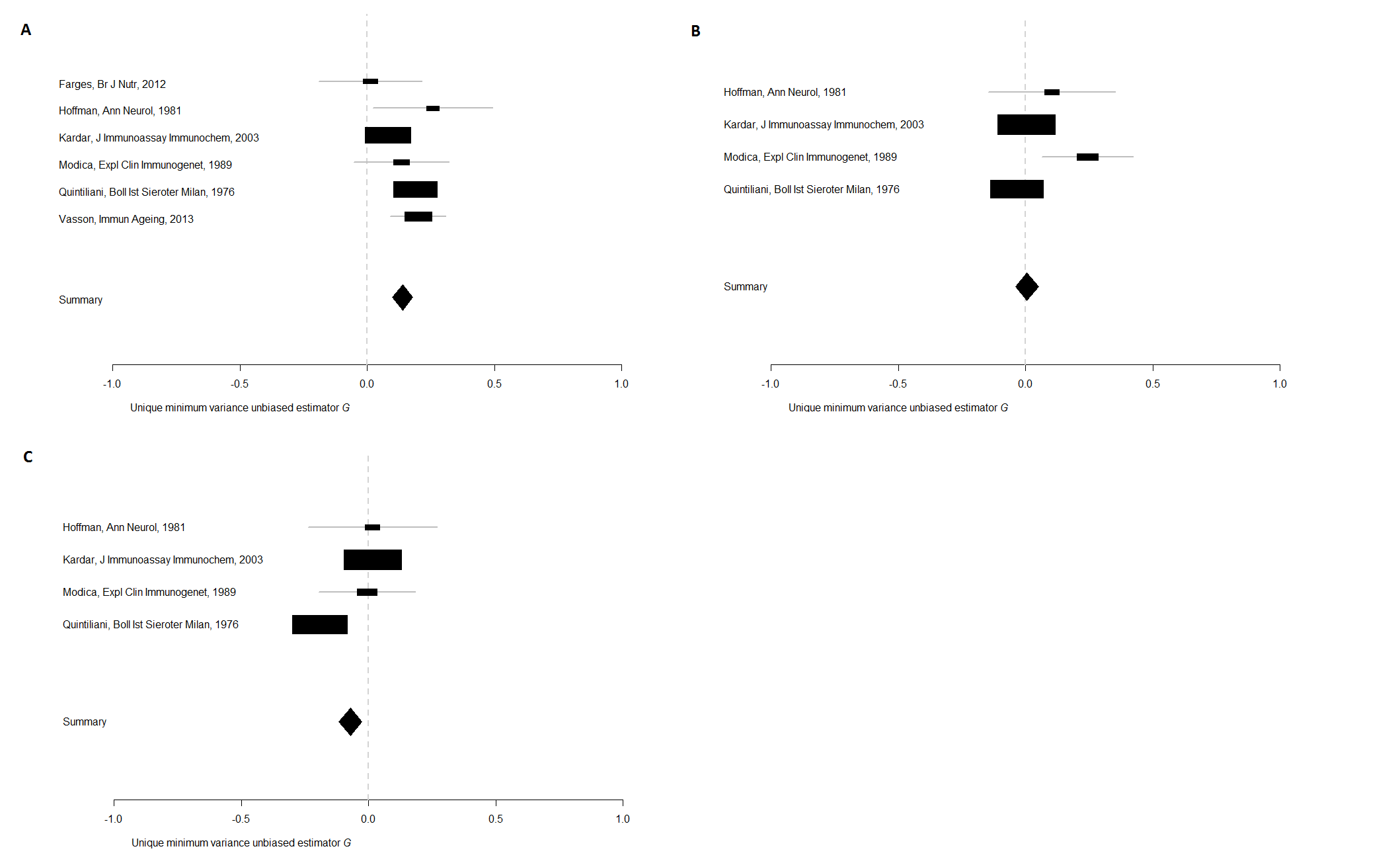 Supplementary Figure S2. Forest plots for the correlation between age and serum immunoglobulin levels.Correlation of age with serum immunoglobulin A (IgA) (g/l)Correlation of age with serum immunoglobulin G (IgG) (g/l)Correlation of age with serum immunoglobulin M (IgM) (g/l)The closed squares with horizontal lines depict the correlation coefficients with 95% confidence intervals for age and serum immunoglobulins. The diamonds depict the pooled correlation coefficient as estimated by the Olkin-Pratt fixed effect model. 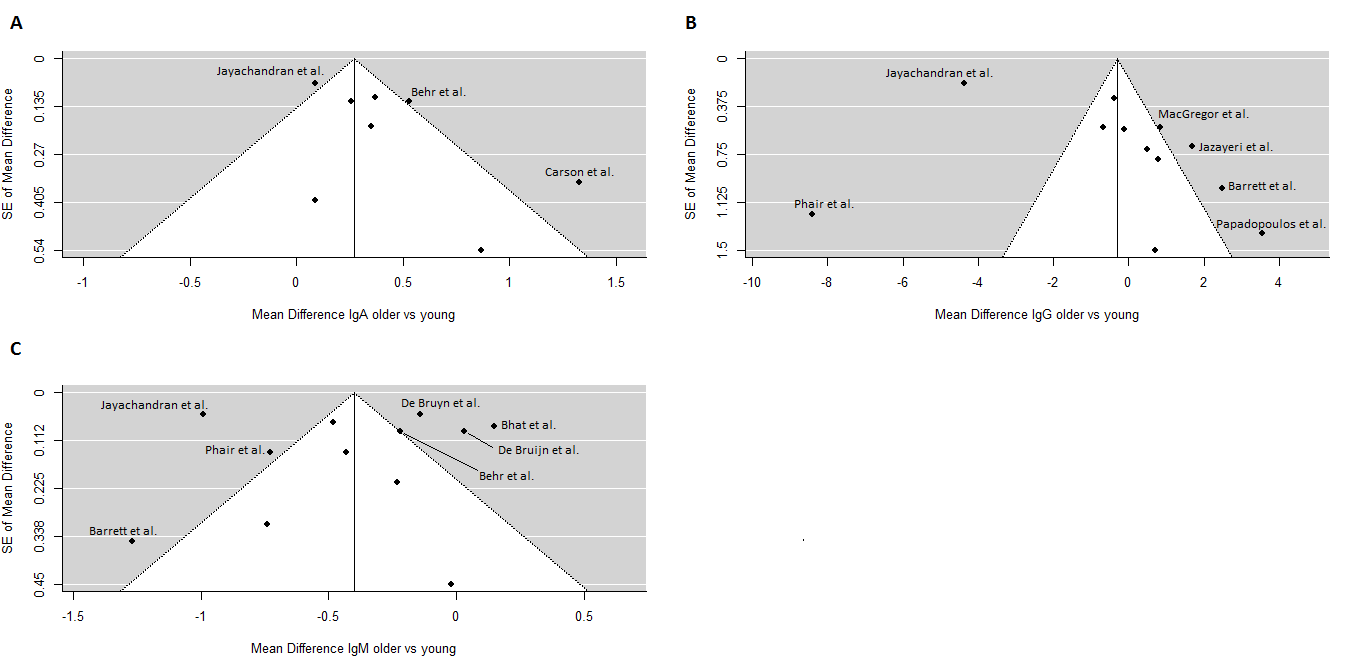 Supplementary Figure S3. Funnel plots for the association between age and serum immunoglobulin levels.Funnel plot for the association of age with serum immunoglobulin A (IgA) (g/l); P-value for funnel plot asymmetry (Egger test) = 0.0024Funnel plot for the association of age with serum immunoglobulin G (IgG) (g/l); P-value for funnel plot asymmetry (Egger test) = 0.6134Funnel plot for the association of age with serum immunoglobulin M (IgM) (g/l); P-value for funnel plot asymmetry (Egger test) = 0.4280The mean differences in serum immunoglobulin levels between older (≥45 years) and young (<45 years) subjects are plotted against the standard error (SE) of the mean differences. The vertical line depicts the summary mean difference with the triangle legs as its 95% confidence interval. 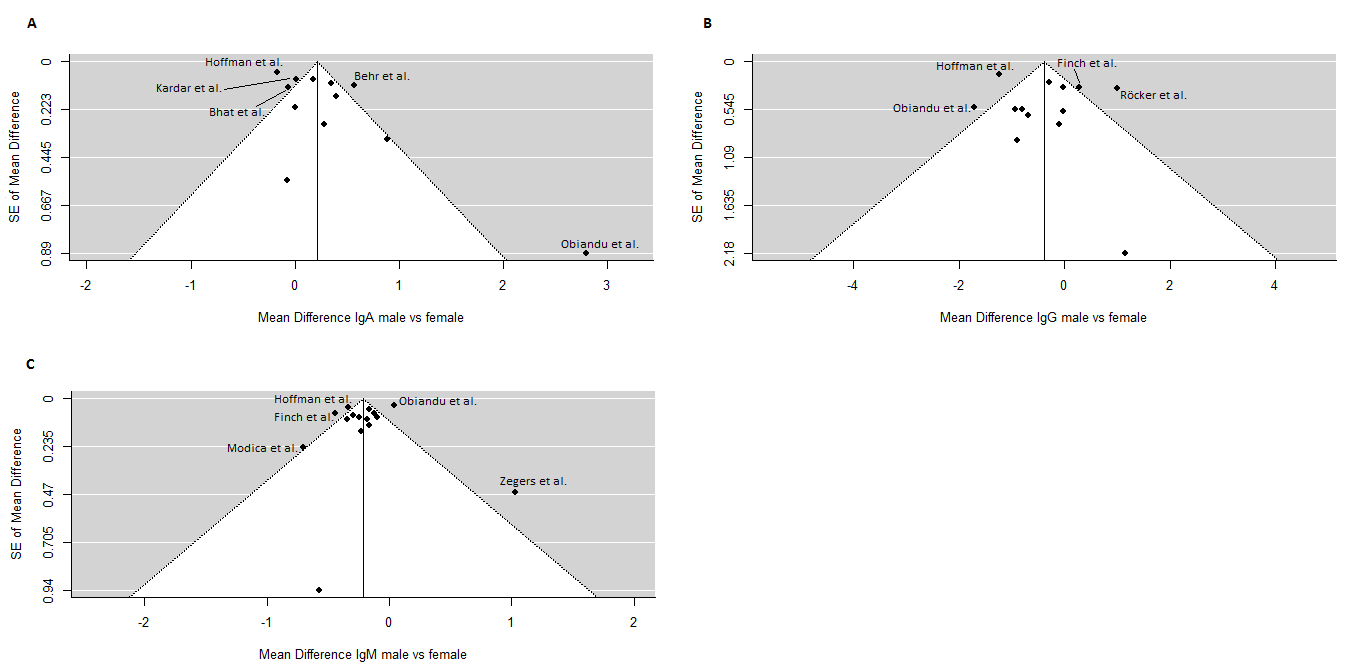 Supplementary Figure S4. Funnel plots for the association between sex and serum immunoglobulin levels.Funnel plot for the association of sex with serum immunoglobulin A (IgA) (g/l); P-value for funnel plot asymmetry (Egger test) = 0.0128Funnel plot for the association of sex with serum immunoglobulin G (IgG) (g/l); P-value for funnel plot asymmetry (Egger test) = 0.9891Funnel plot for the association of sex with serum immunoglobulin M (IgM) (g/l); P-value for funnel plot asymmetry (Egger test) = 0.8532The mean differences in serum immunoglobulin levels between men and women are plotted against the standard error (SE) of the mean differences. The vertical line depicts the summary mean difference with the triangle legs as its 95% confidence interval. 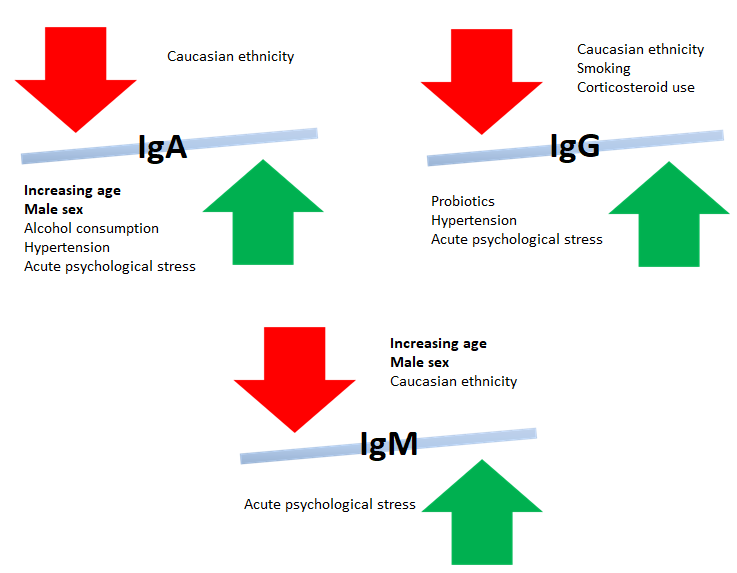 Supplementary Figure S5. Summary of identified determinants.Red arrows depict factors associated with lower serum immunoglobulin levels, green arrows depict factors associated with higher serum immunoglobulin levels. In bold are the determinants that were included in the meta-analyses. Supplementary Table S1. PRISMA 2009 checklist.Supplementary Table S1. PRISMA 2009 checklist.Supplementary Table S1. PRISMA 2009 checklist.Supplementary Table S1. PRISMA 2009 checklist.SECTION/TOPIC #CHECKLIST ITEM REPORTED ON PAGE # TITLETITLETITLETITLETitle 1Identify the report as a systematic review, meta-analysis, or both. 1ABSTRACTABSTRACTABSTRACTABSTRACTStructured summary 2Provide a structured summary including, as applicable: background; objectives; data sources; study eligibility criteria, participants, and interventions; study appraisal and synthesis methods; results; limitations; conclusions and implications of key findings; systematic review registration number. 2INTRODUCTION INTRODUCTION INTRODUCTION INTRODUCTION Rationale 3Describe the rationale for the review in the context of what is already known. 3Objectives 4Provide an explicit statement of questions being addressed with reference to participants, interventions, comparisons, outcomes, and study design (PICOS). 3METHODS METHODS METHODS METHODS Protocol and registration 5Indicate if a review protocol exists, if and where it can be accessed (e.g., Web address), and, if available, provide registration information including registration number. xEligibility criteria 6Specify study characteristics (e.g., PICOS, length of follow-up) and report characteristics (e.g., years considered, language, publication status) used as criteria for eligibility, giving rationale. 3,4, Supplementary Material Information sources 7Describe all information sources (e.g., databases with dates of coverage, contact with study authors to identify additional studies) in the search and date last searched. 3,4 Search 8Present full electronic search strategy for at least one database, including any limits used, such that it could be repeated. Supplementary MaterialStudy selection 9State the process for selecting studies (i.e., screening, eligibility, included in systematic review, and, if applicable, included in the meta-analysis). 4Data collection process 10Describe method of data extraction from reports (e.g., piloted forms, independently, in duplicate) and any processes for obtaining and confirming data from investigators. 4Data items 11List and define all variables for which data were sought (e.g., PICOS, funding sources) and any assumptions and simplifications made. Supplementary Table S2Risk of bias in individual studies 12Describe methods used for assessing risk of bias of individual studies (including specification of whether this was done at the study or outcome level), and how this information is to be used in any data synthesis. 4Summary measures 13State the principal summary measures (e.g., risk ratio, difference in means). 4Synthesis of results 14Describe the methods of handling data and combining results of studies, if done, including measures of consistency (e.g., I2) for each meta-analysis. 4Supplementary Table S1 (continued). PRISMA 2009 Checklist.Supplementary Table S1 (continued). PRISMA 2009 Checklist.Supplementary Table S1 (continued). PRISMA 2009 Checklist.Supplementary Table S1 (continued). PRISMA 2009 Checklist.SECTION/TOPIC #CHECKLIST ITEM REPORTED ON PAGE # METHODSMETHODSMETHODSMETHODSRisk of bias across studies 15Specify any assessment of risk of bias that may affect the cumulative evidence (e.g., publication bias, selective reporting within studies). 4Additional analyses 16Describe methods of additional analyses (e.g., sensitivity or subgroup analyses, meta-regression), if done, indicating which were pre-specified. 4RESULTSRESULTSRESULTSRESULTSStudy selection 17Give numbers of studies screened, assessed for eligibility, and included in the review, with reasons for exclusions at each stage, ideally with a flow diagram. Supplementary Figure S1Study characteristics 18For each study, present characteristics for which data were extracted (e.g., study size, PICOS, follow-up period) and provide the citations. Supplementary Table S2Risk of bias within studies 19Present data on risk of bias of each study and, if available, any outcome level assessment (see item 12). Supplementary Table S2Results of individual studies 20For all outcomes considered (benefits or harms), present, for each study: (a) simple summary data for each intervention group (b) effect estimates and confidence intervals, ideally with a forest plot. Figure 1, Figure 2, Supplementary Figure S2Synthesis of results 21Present results of each meta-analysis done, including confidence intervals and measures of consistency. Figure 1, Figure 2, Supplementary Figure S2Risk of bias across studies 22Present results of any assessment of risk of bias across studies (see Item 15). Supplementary Figure S3, Supplementary Figure S4Additional analysis 23Give results of additional analyses, if done (e.g., sensitivity or subgroup analyses, meta-regression [see Item 16]). Table 2DISCUSSION DISCUSSION DISCUSSION DISCUSSION Summary of evidence 24Summarize the main findings including the strength of evidence for each main outcome; consider their relevance to key groups (e.g., healthcare providers, users, and policy makers). 10,11Limitations 25Discuss limitations at study and outcome level (e.g., risk of bias), and at review-level (e.g., incomplete retrieval of identified research, reporting bias). 11Conclusions 26Provide a general interpretation of the results in the context of other evidence, and implications for future research. 11,12FUNDING FUNDING FUNDING FUNDING Funding 27Describe sources of funding for the systematic review and other support (e.g., supply of data); role of funders for the systematic review. 12Moher D, Liberati A, Tetzlaff J, Altman DG, The PRISMA Group (2009). Preferred Reporting Items for Systematic Reviews and Meta-Analyses: The PRISMA Statement. PLoS Med 6(6): e1000097. doi:10.1371/journal.pmed1000097Moher D, Liberati A, Tetzlaff J, Altman DG, The PRISMA Group (2009). Preferred Reporting Items for Systematic Reviews and Meta-Analyses: The PRISMA Statement. PLoS Med 6(6): e1000097. doi:10.1371/journal.pmed1000097Moher D, Liberati A, Tetzlaff J, Altman DG, The PRISMA Group (2009). Preferred Reporting Items for Systematic Reviews and Meta-Analyses: The PRISMA Statement. PLoS Med 6(6): e1000097. doi:10.1371/journal.pmed1000097Moher D, Liberati A, Tetzlaff J, Altman DG, The PRISMA Group (2009). Preferred Reporting Items for Systematic Reviews and Meta-Analyses: The PRISMA Statement. PLoS Med 6(6): e1000097. doi:10.1371/journal.pmed1000097                            Supplementary Table S2. Results of included studies on determinants of serum immunoglobulin levels$                             Supplementary Table S2. Results of included studies on determinants of serum immunoglobulin levels$                             Supplementary Table S2. Results of included studies on determinants of serum immunoglobulin levels$                             Supplementary Table S2. Results of included studies on determinants of serum immunoglobulin levels$                             Supplementary Table S2. Results of included studies on determinants of serum immunoglobulin levels$                             Supplementary Table S2. Results of included studies on determinants of serum immunoglobulin levels$                             Supplementary Table S2. Results of included studies on determinants of serum immunoglobulin levels$                             Supplementary Table S2. Results of included studies on determinants of serum immunoglobulin levels$ StudyDeterminant Effect estimate Results for IgAResults for IgGResults for IgMConclusionQuality score Barrett, Clin Immunol Immunopathol, 1980AgeMean (SD) in mg/dl for: Aged (65-103y) vs Controls (20-35y) 246 (113) vs 237 (116)1668 (366) vs 1418 (259)*170 (116) vs 297 (96)**Mean IgG levels were higher (P <0.05), whereas mean IgM levels were lower (P <0.01) in the aged.Adapted NOS (PA Modesti): 3-0-3Bátory, Arch Gerontol Geriatr, 1984Age Figures (frequency distribution patterns) in g/l presented by age groups (young = 20-40y; old = 60-98y)IgA shows a progressive increase with agingLow IgG levels are most frequent in the 7th decade of lifeVery low or very high levels of IgM seem equally reduced with agingIgG decreased with age, especially in the 7th decade of life, whereas IgA tended to increase with age.Adapted NOS (PA Modesti): 3-0-2 Beharka, J Gerontol A Biol Sci Med Sci, 2001AgeMean (SEM) in mg/dl for:Young (20-40y) vs Old (≥65y)229 (41) vs 316 (36)** P <0.051019 (113) vs 1089 (99)104 (23) vs 102 (39)Serum IgA levels increased with age, whereas serum IgG and IgM levels were similar for young and old subjects.Adapted NOS (PA Modesti): 3-0-3Behr, J Clin Chem Clin Biochem, 1985Age Mean (SD) in mg/l for:Males 19-39y vs 40-60yFemales 19-39y vs 40-60y 2034 (689) vs 2733 (818)1767 (605) vs 2131 (689)11020 (1680) vs 10890 (2390)11510 (2110) vs 10890 (1710)1313 (486) vs 1157 (501)1730 (579) vs 1439 (600)An increase with age was found for IgA. However, no P-values were provided.Adapted NOS (PA Modesti): 2-0-2Bhat, J Postgrad Med, 1995Age Mean (SD) in mg/100 ml for:Age 30-45y vs 45-60y210.93 (50.93) vs 236.53 (47.52); P<0.051294.05 (235.43) vs 1281.52 (215.88); P>0.20107.14 (29.48) vs 122.29 (39.87); P>0.05Compared to individuals aged 45-60y, individuals aged 30-45y had lower IgA levels.Adapted NOS (PA Modesti): 3-0-3Bowden, J Am Geriatr Soc, 1993Age MANOVA of immunoglobulin levels by age groups (60-69, 70-79, 80-89, 90-95y)No significant age related differences (data not shown)No significant age related differences (data not shown)No significant age related differences (data not shown)No association was found between age and immunoglobulin levels.Adapted NOS (PA Modesti): 3-0-3De Bruijn, Clin Sci (Lond), 1983Age Mean (SEM) in g/l for:Age 40-54y vs 55-69yNA10.9 (0.5) vs 11.4 (0.5)0.60 (0.05) vs 0.63 (0.07)No difference observed in serum IgG and IgM levels between age groups.Adapted NOS (PA Modesti): 2-0-2De Bruyn, J Immunol Methods, 1982Age (by sex)Median (range) in mg/100 ml for:20-24y male vs female25-29y male vs female30-34y male vs female35-39y male vs female40-44y male vs female 45-49y male vs female50-54y male vs female55-59y male vs female60-64y male vs female65-69y male vs female70-74y male vs female>75y male vs femaleNANA53.5 (34.0-108.8) vs 99.6 (44.9-186.3)53.6 (35.7-134.7) vs 98.5 (49.6-123.9)52.9 (14.8-144.9) vs 98.0 (32.2-121.9)67.7 (30.0-293.7) vs 59.5 (24.1-195.1)59.1 (30.8-130.5) vs 62.4 (32.1-134.2)53.2 (33.3-123.4) vs 80.4 (31.9-166.7)61.9 (28.7-130.2) vs 56.8 (27.3-207.6)41.8 (14.7-107.9) vs 51.2 (31.3-129.1)29.7 (21.0-52.7) vs 46.9 (25.6-159.4)43.6 (25.1-197.6) vs 54.2 (44.5-166.1)40.4 (19.5-149.2) vs 63.1 (29.3-229.9)41.9 (14.8-99.2) vs 45.4 (20.5-106.9)For both sexes a decrease in IgM with age was found (P <0.02).Adapted NOS (PA Modesti): 3-0-2Carson, Arch Intern Med, 2000Age Mean (SEM) in g/l for:Advanced elderly (>75y) vs Young (25-35y)3.02 (0.32) vs 1.69 (0.15); P <.00311.66 (0.55) vs 10.87 (0.57); NS1.34 (0.15) vs 1.57 (0.14); NSAdvanced elderly had higher serum IgA levels compared to the young. There were no differences in serum IgG and IgM.Adapted NOS (PA Modesti): 3-0-3Cassidy, J Chron Dis, 1974Age (by sex)Mean (range) in mg/ml for:Age 20-34y Male vs FemaleAge 25-29y Male vs Female Age 30-34y Male vs Female Age 35-39y Male vs Female Age 40-44y Male vs FemaleAge 45-49y Male vs FemaleAge 50-54y Male vs FemaleAge 55-59y Male vs FemaleAge 60-64y Male vs FemaleAge 65-69y Male vs FemaleAge 70-74y Male vs FemaleAge 75+ Male vs Female1.32 (0.57-3.01) vs 1.28 (0.56-2.93)1.40 (0.61-3.21) vs 1.35 (0.59-3.08)1.50 (0.65-3.42) vs 1.42 (0.62-3.25)1.59 (0.70-3.65) vs 1.49 (0.65-3.42)1.70 (0.74-3.89) vs 1.57 (0.69-3.60)1.81 (0.79-4.15) vs 1.65 (0.72-3.79)1.93 (0.84-4.42) vs 1.74 (0.76-3.99)2.06 (0.90-4.72) vs 1.83 (0.80-4.20)2.20 (0.96-5.03) vs 1.93 (0.84-4.42)2.34 (1.02-5.36) vs 2.03 (0.89-4.66)2.49 (1.09-5.71) vs 2.14 (0.94-4.91)2.66 (1.16-6.09) vs 2.26 (0.98-5.16)10.69 (6.60-17.33) vs 11.28 (6.96-18.28)10.83 (6.68-17.56) vs 11.35 (7.00-18.40)10.98 (6.77-17.79) vs 11.43 (7.05-18.52)11.12 (6.86-18.03) vs 11.50 (7.10-18.65)11.27 (6.95-18.27) vs 11.58 (7.14-18.77)11.42 (7.04-18.50) vs 11.66 (7.19-18.90) 11.57 (7.14-18.75) vs 11.74 (7.24-19.02)11.72 (7.23-19.00) vs 11.81 (7.29-19.15)11.88 (7.33-19.25) vs 11.89 (7.34-19.28)12.04 (7.43-19.51) vs 11.97 (7.39-19.41)12.20 (7.52-19.77) vs 12.05 (7.44-19.54)12.36 (7.62-20.03) vs 12.13 (7.49-19.67)NRIgA and IgG levels tend to increase with age.Females have higher IgG, but lower IgA levels than males. However, no P-values for differences provided. Adapted NOS (PA Modesti): 3-0-2Challacombe, Oral Microbiol Immunol, 1995Age Figures of serum immunoglobulin levels in mg/ml by age group (20-39y; 40-59y; 60-79y; ≥80y)Serum IgA levels did not significantly change by ageSerum IgG was significantly lower in the ≥80y group compared to the 40-59y groupSerum IgM was significantly lower in the ≥80y group compared to the 40-59y groupThere was no age trend for IgA. Serum IgG and IgM levels were highest in the 40-59y group and declined in older participants, with lower values in the group ≥80y (P <0.02).Adapted NOS (PA Modesti): 3-0-3Farges, Br J Nutr, 2012Age Correlation coefficient R2 (P-value) with IgA in g/l0.013 (<0.05)NANAThere was no association between IgG and IgM with age (data not shown). However, serum IgA levels increased with ageNIH assessment tool for before-after studies: 5/12Gonzalez-Quintela, Clin Exp Immunol, 2008Age Description of immunoglobulin levels  in mg/dlSerum IgA levels tended to increase with age (P for trend <0.001)Serum IgG levels tended to increase with age (P for trend <0.001)Serum IgM showed no variation with age (P =0.54)Serum IgA and IgG levels increase with age Adapted NOS (PA Modesti): 2-2-3De Greef, Mech Ageing Dev, 1992Age (volunteers were drawn from the Senieur protocol for immunogerontological studies; sera were compared with non-senieurs that did not meet all Senieur criteria for healthy aging)Mean (range) in mg/ml for:Age 25-34yAge 35-44yAge 45-54yAge 55-64yAge 65-74yAge 75-84y Age >85yNon-Senieur 75-84yNon-Senieur >85y1.51 (0.57-5.3)1.87 (1.40-3.7)2.17 (1.19-4.5)1.46 (0.77-2.39)1.91 (1.18-3.3)2.00 (0.67-5.9)2.34 (0.66-6.0)2.72 (0.53-7.1)3.3 (1.50-6.8)NR1.08 (0.58-1.68)1.33 (0.62-2.45)1.41 (0.73-5.5)1.41 (0.64-5.3)2.15 (0.94-5.7)1.31 (0.42-3.6)1.32 (0.71-2.91)0.85 (0.38-2.74)1.41 (0.38-3.9)No P values provided, although there is a trend of increasing IgA and IgM with age.Adapted NOS (PA Modesti): 3-0-2Grundbacher, Experientia, 1980Age Description based on figure of IgM levels in IU against age per 10y (range 0-90y)NANAEach of the means for age groups 15-19, 20-29 and 30-39 is higher than for age group 10-14 (p <0.01). The IgM levels show a gradual decrease after age 40 and remain stable in women 60 years of age and olderIgM levels are highest between the ages of 15-40y, and this elevation disappears after 40.Adapted NOS (PA Modesti): 3-0-2Haferkamp, Gerontologia, 1966Age Mean in mg/ml for:Age 26-45yAge 46-60yAge 61-91y5.1 5.46.516.116.023.22.12.22.3IgA and IgG were higher in the older age groups, while no changes were observed for IgM (however, no P-values provided).Adapted NOS (PA Modesti): 3-0-2Hallgren, J Immunol, 1973AgeMean (SEM) in WHO potency units in relation to standard 67/95 for:Age 60-69yAge 70-79yAge 80-89yAge 90-101y69.0 (0.0550)89.5 (0.0584)87.6 (0.0870)84.9 (0.0806)Significant P-values:group 1 vs 2: 0.0019group 1 vs 3: 0.0211group 1 vs 4: 0.034072.2 (0.0452)96.5 (0.0479)92.9 (0.0715)97.7 (0.0662)Significant P-values:group 1 vs 2: 0.0001group 1 vs 3: 0.0039group 1 vs 4: 0.0005112.9 (0.0877)116.9 (0.0931)112.2 (0.1387)114.9 (0.1285)Significant P-values:none IgA and IgG increase with age, whereas no differences were observed for IgM.Adapted NOS (PA Modesti): 3-0-3Hoffman, Ann Neurol, 1981Age Correlation coefficient (P-value) for age with immunoglobulins in mg/dl0.257 (<0.05)0.103 (P = NS)0.016 (P = NS)There was a positive correlation between serum IgA and age. No such associations were found for IgG and IgM.Adapted NOS (PA Modesti): 3-0-3Hrncir, Rev Czech Med, 1973Age Correlation coefficient (p-value) for age with immunoglobulins in mg/100 ml:1. Age in males2. Age in females0.1988 (<0.01)2.345 (<0.01)0.3229 (<0.001)0.2800 (<0.005)0.1915 (<0.05)0.1653 (>0.05)IgA and IgG were positively associated with age in both sexes, whereas IgM was only positively associated with age in males.Adapted NOS (PA Modesti): 3-0-3 Ichihara, Clin Chem Lab Med, 2004Age Beta (P-value) for association of age (adjusted for sex and city) with immunoglobulins in g/l0.0107 (0.0000)0.0029 (0.7231)-0.0003 (0.8638)IgA increases with increasing age.Adapted NOS (PA Modesti): 3-2-3Jayachandran, J Anti-Aging Med, 2000Age Mean (SD) in mg/ml for:Aged (>60y) vs Young (20-30y)2.64 (0.51) vs 2.55 (0.55)7.54 (1.30) vs 11.9 (1.73)*0.63 (0.22) vs 1.62 (0.55)*IgG and IgM were lower in the aged (P <0.001).Cochrane risk of bias tool: high riskJazayeri, Biomed Aging Pathol, 2013AgeMean (SEM/95% CI) in g/l for:Age 20-39y Age 40-64yAge 65+yNR13.46 (0.47/12.55-14.43)13.77 (0.46/12.85-14.70)15.15 (0.50/14.14-16.17)1.46 (0.12/1.20-1.72)1.19 (0.09/1.01-1.38)1.03 (0.07/0.88-1.18)IgG was significantly higher in 40-64y compared to 20-39y.Adapted NOS (PA Modesti): 3-0-3Kalff, Clin Chim Acta, 1970Age Graph with descriptionIgA increases with ageIgG increases with age No significant variation with age IgA and IgG increased with age, while IgM was unaffected. Adapted NOS (PA Modesti): 3-0-2Kardar, J Immunoassay Immunochem, 2003Age Correlation coefficient (P-value) for age with immunoglobulins in mg/dl0.082 (>0.05)0.003 (>0.05)0.017 (>0.05)No correlation between age and serum IgA, IgG, and IgM levels was found.Adapted NOS (PA Modesti): 3-0-3Lichtman, Arthritis Rheum, 1967Age (by sex and ethnicity) Mean (SEM) in mg/100 ml for:MalesAge 35-54 vs 55-74 White Age 35-54 vs 55-74 Negro FemalesAge 35-54 vs 55-74 White Age 35-54 vs 55-74 NegroNR1081 (59) vs 1094 (74)1347 (89.5)vs 1332 (58.2)1228 (33.6) vs 1086 (60.7)1537 (63.6)vs 1417 (96.3)NRIgG levels were not influenced by age.Adapted NOS (PA Modesti): 3-0-3MacGregor, J Gerontol, 1990Age Mean (SD) in mg/dl for:Elderly (>75y) vs Young (up to 30y)203 (27) vs 166 (22); P = NS1149 (149) vs 1064 (83); P = NS106 (8) vs 154 (20); P = 0.032Elderly above 75y had significantly lower serum IgM levels compared to their younger controls.Adapted NOS (PA Modesti): 3-0-2Maddison, Bull World Health Organ, 1975Age, sex and raceMean (SD)/95% CI in IU/ml for:White Male 20-40yWhite Male 41-60yWhite Male 61-80yWhite Female 20-40yWhite Female 41-60y  White Female 61-80yBlack Male 20-40yBlack Male 41-60yBlack Male 61-80yBlack Female 20-40yBlack Female 41-60y Black Female 61-80yF ratio (P-value) for:Age117 (42)/59-209145 (61)/56-271157 (69)/64-294117 (51)/59-231143 (71)/44-264130 (61)/47-244147 (61)/53-274164 (87)/45-383210 (95)/82-432143 (46)/76-230178 (71)/72-310199 (70)/94-34824.32 (<0.01)119 (25)/72-166135 (36)/78-204126 (40)/60-215131 (30)/68-183132 (33)/81-202121 (41)/68-204168 (43)/100-250192 (40)/126-270187 (39)/124-258192 (53)/112-298180 (40)/114-263187 (46)/126-2821.65 (NS)152 (68)/58-299129 (66)/37-279144 (90)/44-321220 (95)/75-455207 (114)/60-475130 (77)/34-284169 (75)/79-321141 (69)/40-303118 (63)/44-244256 (95)/110-456152 (80)/54-333137 (108)/49-47733.24 (<0.01)Except for white females, there was an increase (P <0.01) in mean IgA with age for both races. IgM decreased with age, this was especially seen in females of both races, and was least apparent in black males. Age did not influence IgM in white males.Adapted NOS (PA Modesti): 3-2-3Memeo, Int J Biometeorol, 1982Age Description of immunoglobulins in mg/100 ml Maximum values of IgA were found at 30y with a slow decrease in the higher age groups. A constant increase of serum IgA levels was found in females aged 20-45yThere were no changes with advancing ageIgM levels progressively declined in males after 20yIgA slowly decreased after 30y, whereas IgM levels declined in males after 20y.Adapted NOS (PA Modesti): 3-0-2Modica, Expl Clin Immunogenet, 1989Age Correlation coefficient for age and immunoglobulins in g/l0.135 (p = NS)0.243 (p <0.01)-0.006 (p = NS)IgG was positively correlated with age, whereas no relationship was found for IgA and IgM.Adapted NOS (PA Modesti): 3-0-3 Paganelli, Clin Exp Immunol, 1992AgeLinear regression slopes for age with  immunoglobulins in mg/dl P < 0.001P <0.001NSIgA and IgG, but not IgM, increase with age.Adapted NOS (PA Modesti): 3-0-3Papadopoulos, Aging Immunol Infect Dis, 1993Age Mean (SEM) in mg/dl for:Elderly (69-89y) vs Young (19-35y)NA1469 (109) vs 1113 (83); P = 0.038151 (17) vs 225 (26); P =  0.043Elderly had higher IgG, but lower IgM levels than young. Adapted NOS (PA Modesti): 3-0-3 Phair, J Infect Dis, 1978AgeMean (SD) in mg/100 ml for:Aged (65-88y) vs Young (27-43y)242 (124.8) vs 207 (50); P = NS2,008 (300) vs 2,850 (523); P = NS106 (10.9) vs 179 (63); P <0.001There were no differences in mean IgA and IgG levels between aged individuals and young controls. IgM however, was lower in the aged.Adapted NOS (PA Modesti): 3-0-3Quintiliani, Boll Ist Sieroter Milan, 1976Age Mean (SD), unit not reported for:Male vs Female 20-29yMale vs Female 30-39yMale vs Female 40-49yMale vs Female 50-59yAge <40 vs >40yMale <40 vs >40yFemale <50 vs >50y* P <0.01Correlation coefficient (p-value) for: AgeAge in malesAge in females124 (48.1) vs 115 (39.8)119 (42.0) vs 124 (41.4)144 (47.3) vs 140 (42.6)139 (51.9) vs 130 (47.6)120 (43) vs 139 (47.5)NANAP-value for difference between age groups:- Males 20-29y vs 40-49y: <0.05- Males 30-39y vs 40-49y: <0.01- Females 20-29y vs 40-49y: <0.010.190 (<0.01)0.199 (<0.01)0.174 (<0.01)151 (36.8) vs 148 (35.4)142 (32.0) vs 152 (44.6)138 (33.4) vs 158 (37.2)*137 (35.7) vs 151 (39.1)* NANANAP-value for difference between age groups:- Males 20-29y vs 50-59y: <0.05-0.034 (NS)-0.133 (<0.01)0.083 (NS)177 (71.5) vs 210 (75.0)*159 (69.0) vs 214 (76.2)*145 (63.2) vs 193 (85.6)*146 (59.2) vs 166 (84.8)NA168 (70.7) vs 146 (61.1)206 (79.3) vs 166 (84.8)P-value for difference between age groups:- Males 20-29y vs 40-49y: <0.01- Females 20-29y vs 50-59y: <0.01- Females 30-39y vs 50-59y: <0.01- Females 40-49y vs 50-59y: <0.05-0.192 (<0.01)-0.172 (<0.01)-0.199 (<0.01)There was a positive correlation for IgA and negative correlation for IgM with age. IgG was negatively correlated with age in males only.Adapted NOS (PA Modesti): 3-0-3 Radl, Clin Exp Immunol, 1975Age Mean (range) in mg/ml for/P-value compared to >95y:Age 20-30yAge 41-50y Age 51-65yAge >95y1.93 (1.18-3.23)/ <0.011.45 (0.63-3.36)/ <0.0011.65 (0.76-3.56)/ < 0.0012.54 (1.16-5.54)10.86 (7.20-16.37)/ <0.0211.09 (7.13-17.23)/ <0.0211.60 (7.66-17.57)/ NS12.48 (7.64-20.40)1.06 (0.61-1.82)/ NS1.13 (0.52-2.48)/ NS1.18 (0.61-2.30)/ <0.011.05 (0.34-3.24) IgA and IgG levels in participants >95y were higher compared to the other age groups.Adapted NOS (PA Modesti): 3-0-2Reen, Ir J Med Sci, 1981AgeFigure provided with description of immunoglobulins in g/lNAMean IgG levels remained relatively constant throughout the different age groups, ranging from 10.1-10.7NAIgG remained relatively constant in all age groups.Adapted NOS (PA Modesti): 2-0-2Rowe, Clin Exp Immunol, 1968Age Figures with description of immunoglobulins in mg/100 ml IgA levels increased with ageYounger Gambian adults (17-40y) tended to have lower mean IgG levels than people >40yIgM levels increase with age in GambiansIgA, IgG, and IgM seem to increase with age, however no P-values are provided.Adapted NOS (PA Modesti): 3-0-2Stoica, Med Interne, 1980Age (by sex)Mean (95% CI) in IU/ml for:20-29y male vs female30-39y male vs female40-49y male vs female50-59y male vs female60-69y male vs female119 (60-236) vs 114 (56-233)133 (62-286) vs 111 (51-240)131 (58-296) vs 137 (63-272)142 (85-238) vs 131 (70-254)157 (90-270) vs 142 (65-310)121 (84-171) vs 124 (85-179)123 (50-193) vs 122 (84-177)130 (92-185) vs 129 (86-195)135 (89-204) vs 130 (91-184)143 (92-221) vs 129 (80-206)143 (79-259) vs 204 (121-342)157 (81-301) vs 221 (120-406)146 (80-267) vs 177 (104-301)121 (64-227) vs 136 (74-251)148 (80-275) vs 155 (92-261)IgA and IgG levels increased with age, however for IgG this was not significant for females. IgM increased with age for both sexes, peaked in the 4th decade, and then declined; a second increase was observed in the 7th decade.Adapted NOS (PA Modesti): 2-2-3 Toshkov, Folia Haematol, 1974Age Description for association of age with immunoglobulins in IU/mlThere were no significant differences by age (data not shown)There were no significant differences by age (data not shown)There were no significant differences by age (data not shown)Serum levels of IgA, IgG and IgM were not influenced by age.Adapted NOS (PA Modesti): 3-0-2 Vasson, Immun Ageing, 2013Age Correlation coefficient (P-value) for age with immunoglobulins in g/l0.2 (0.04)IgA serum levels were higher in subjects aged 40 years or over compared to younger individuals (P<0.05). No significant difference (data not shown)No significant difference (data not shown)Age was positively correlated with IgA, with individuals above 40y of age having higher IgA levels. No such association was found for IgG and IgM.Adapted NOS (PA Modesti): 2-0-3Veys, Clinica Chimica Acta, 1973Age Mean (2.5th-97.5th percentile) in mg/100 ml for:Age 20-29yAge 30-39yAge 40-49yAge 50-59yAge 60-65y174 (66-458)221 (79-612)232 (82-661)260 (101-666)270 (76-961)1,260 (710-1,771)1,252 (780-2,005)1,278 (792-2,063)1,320 (761-2,287)1,313 (757-2,276)85 (32-229)76 (28-197)79 (34-180)72 (23-220)79 (33-189)People aged 20-29y had significantly lower IgA levels compared to the other age groups. For people aged 30-39y compared to the 50-59y group, IgA was also significantly lower. No age differences were found for IgG and IgM.Adapted NOS (PA Modesti): 3-0-2Yodfat, J Fam Pract, 1975Age Description of immunoglobulin levels in mg/100 ml and in IUIgA levels in the age group 70-80y were significantly higher than in all other age groups, while mean levels in the group of 40-50y were higher than the group of 20-30yNo age effect was found with IgG mean levels, only 70-80y were found to be significantly higher than those found in the age group 20-30ySubjects aged 50-60y have significantly lower IgM levels than those found in the age groups 18-20, 30-40, 40-50 and 60-70IgA was highest in 70-80y olds. IgA levels in 40-50y olds were also higher than those 20-30y. IgG was significantly higher in 70-80y compared to 20-30y. People aged 50-60y had the lowest IgM levels. Adapted NOS (PA Modesti): 3-1-3Bátory, Arch Gerontol Geriatr, 1984Sex Figures (frequency distribution patterns) presented by sexYounger males had higher IgA levels than femalesYounger males had higher IgG levels than femalesNo sex differences in serum IgMYoung males tend to have higher IgA and IgG concentrations than females. No sex differences were found for IgM.Adapted NOS (PA Modesti): 3-0-2 Behr, J Clin Chem Clin Biochem, 1985SexMean (SD) for:Male vs female 19-39yMale vs female 40-60y2034 (689) vs 1767 (605)2733 (818) vs 2131 (689)11020 (1680) vs 11510 (2110)10890 (2390) vs 10890 (1710)1313 (486) vs 1730 (579) 1157 (501) vs 1439 (600)IgA levels were higher for men, whereas IgG and IgM levels were higher in females (although not in all age groups). However, no P-values were provided.Adapted NOS (PA Modesti): 2-0-2Bell, Am Rev Respir Dis, 1981Sex Mean (SEM) in mg/100 ml for:Females (F) vs Males (M)Smoking F vs MNonsmoking F vs M3.0 (0.4) vs 2.5 (0.4)3.0 (0.7) vs 2.6 (0.5)2.9 (0.5) vs 2.3 (0.8)14.1 (0.8) vs 14.0 (0.06)13.9 (1.4) vs 13.9 (0.2)14.4 (1.1) vs 14.1 (1.5)2.5 (0.3) vs 1.8 (0.2)2.5 (0.3) vs 1.7 (0.3)2.5 (0.6) vs 2.0 (0.2)There were no differences by sex.Adapted NOS (PA Modesti): 1-0-3 Bhat, J Postgrad Med, 1995Sex Mean (SD) for:Male vs FemaleMale vs female 30-44yMale vs female 45-60y 213.15 (52.00) vs 219.20 (46.24); P=0.20212.51 (47.54) vs 209.35 (54.07); P >0.20230.64 (52.17) vs 242.42 (41.54); P >0.201275.85 (235.26) vs 1277.69 (230.55); P>0.201299.57 (219.08) vs 1288.52 (249.09); P >0.201279.87 (215.39) vs 1283.18 (215.24); P >0.20109.64 (37.42) vs 128.29 (44.97); P>0.20109.15 (27.18) vs 105.13 (31.57); P =0.20117.82 (39.46) vs 126.78 (39.79); P >0.20No difference in serum immunoglobulin levels between males and females. Adapted NOS (PA Modesti): 3-0-3De Bruijn, Clin Sci (Lond), 1983SexMean (SEM) for:Male vs Female (all age groups)Male vs Female 40-54yMale vs Female 55-69yNA11.1 (0.5) vs 11.2 (0.5)10.2 (0.6) vs 11.5 (0.9)12.0 (0.8) vs 10.8 (0.6)0.56 (0.06) vs 0.66 (0.06)0.52 (0.06) vs 0.67 (0.08)0.59 (0.10) vs 0.65 (0.10)No p-values provided for sex differences. Adapted NOS (PA Modesti): 2-0-2De Bruyn, J Immunol Methods, 1982Sex (by age groups)Median (ranges) for males vs females NANASee results reported under ‘age’Women had higher IgM values than men (P <0.01).Adapted NOS (PA Modesti): 3-0-2Cassidy, J Chron Dis, 1974Sex (by age groups)Mean (ranges) for males vs females See results reported under ‘age’See results reported under ‘age’NRFemales have higher IgG, but lower IgA levels than males. IgM levels are higher in females than in males. However, no P-values provided. Adapted NOS (PA Modesti): 3-0-2Finch, Ir J Med Sci, 1975Sex Mean (SD) for:Male vs Female234 (83) vs 216 (69)1269 (261) vs 1242 (255)157 (56) vs 201 (65)No P-value for differences provided. Adapted NOS (PA Modesti): 3-0-2Gómez, Am J Reprod Immunol, 1993Sex Mean (SD) for:Men vs Women357.77 (98.78) vs 364.76 (102.15); P = NSNANANo sex differences were observed for IgA. Adapted NOS (PA Modesti): 1-0-3Gonzalez-Quintela, Clin Exp Immunol, 2008Sex Median (2.5th-97.5th percentiles) for:Male vs Female274 (89-624) vs 228 (82-470)****** P <0.0011060 (701-1803) vs 1120 (694-1760)** P <0.05112 (40-305) vs 147 (50-398)****** P <0.001Multiple linear regression adjusted for age, sex, alcohol, smoking and metabolic syndrome showed a positive association of IgA with male sex (P <0.001). Serum IgM levels were positively associated with female sex (P <0.001). Adapted NOS (PA Modesti): 2-2-3Grundbacher, Experientia, 1980SexFigure with description NANA Mean IgM was higher for females than males aged 5-49y (P ≤0.02). The sex difference seems to have disappeared completely in individuals 60 years of age and older. Overall, women have higher IgM levels than males. This difference however, loses significance above 50y and disappears completely over the age of 60y. Adapted NOS (PA Modesti): 3-0-2Hoffman, Ann Neurol, 1981Sex Mean (SD) for:Male vs FemaleCorrelation coefficient (P-value) for age for: Male vs Female 278 (15) vs 295 (20)0.283 (P = NS) vs 0.229 (P = NS)1,329 (29) vs 1,454 (64)0.102 (P = NS) vs 0.129 (P = NS)146 (11) vs 179 (16)0.012 (P = NS) vs 0.043 (P = NS)There were no sex differences for any of the immunoglobulins.Adapted NOS (PA Modesti): 3-0-3Ichihara, Clin Chem Lab Med, 2004Sex (data drawn from subjects of Tokyo, Seoul, Shanghai, Hong Kong, Taipei, and Kuala Lumpur)Beta (P-value) for association with sex (female vs male; adjusted for age and city of residence)-0.1094 (0.0507)0.4389 (0.0135)0.1874 (0.0000)IgM higher in females compared to males. Adapted NOS (PA Modesti): 3-2-3Kalff, Clin Chim Acta, 1970Sex Graph with description No difference between men and womenNo difference between men and women Women had higher IgM levels than men (P <0.001)No sex differences for IgA and IgG. IgM was higher in women.Adapted NOS (PA Modesti): 3-0-2Kardar, J Immunoassay Immunochem, 2003Sex Mean (SD)/Range for:Male vs Female165 (70)/72-374  vs  164 (74)/69-388; (P =0.947)1074 (226)/631-1516  vs  1103 (204)/703-1503; (P =0.24)105 (61)/39-282  vs  117 (58)/48-289; (P =0.038)No sex difference was found for serum IgA and IgG. Females had higher IgM levels than males.Adapted NOS (PA Modesti): 3-0-3 Lau, J Paediatr Child Health, 1992Sex Mean (95% reference range) for:Male vs FemaleNo sex differences (data not shown)No sex differences (data not shown) 122 (53-281) vs 179 (83-385)**P <0.05IgM levels were lower in males than in females. There were no differences for IgA and IgG (data not shown). Adapted NOS (PA Modesti): 3-0-3 Lichtman, Arthritis Rheum, 1967Sex (by age and ethnicity)Mean (SEM) in mg/100 ml for:Male vs female age 35-54 whiteMale vs female age 55-74 whiteMale vs female age 35-54 negroMale vs female age 55-74 negroNR 1081 (59) vs 1228 (33.6)1094 (74) vs 1086 (60.7)1347 (89.5) vs 1537 (63.6)1332 (58.2) vs 1417 (96.3)NRIgG was significantly higher in negro females compared to negro males. No sex differences were observed in whites. Adapted NOS (PA Modesti): 3-0-3Maddison, Bull World Health Organ, 1975Sex (and age, race)For mean (SD) by age, sex and race group: see results reported under ‘age’ F ratio (P-value) for:Sex See results reported under ‘age’ 0.98 (NS)See results reported under ‘age’0.66 (NS)See results reported under ‘age’ 36.93 (<0.01)In the younger adults (20-40y) of both races, mean IgM values were higher (P <0.01) in females than in males. IgM decreased with age, especially in females of both races, and least in black males (and did not occur at all in white males). Adapted NOS (PA Modesti): 3-2-3Melamed, Clin Immunol Immunopathol, 1987Sex (and ethnicity)Mean (SD) for:Males vs Females Israeli Men vs WomenEuropean Men vs WomenAsian Men vs WomenNorth African Men vs WomenMedian (range) for:Males vs Females190 (75) vs 193 (77)179 (62) vs 192 (85)184 (78) vs 181 (74)193 (74) vs 196 (71)196 (75) vs 209 (85)178 (10-546) vs 182 (15-602)NANAThere was no difference in overall IgA levels between men and women. However, within each ethnic group median IgA levels were higher in women than in men. Adapted NOS (PA Modesti): 3-0-3Memeo, Int J Biometeorol, 1982Sex Description A constant increase of serum IgA levels was found in females aged 20-45y. In addition, IgA levels in 45y old females were about 1/3rd higher than in age matched malesFemales displayed increased levels of IgG when compared to males of the same ageIgM levels progressively declined in males after 20y. Females had slightly higher IgM levels than males regardless of ageFemales had higher IgG and IgM levels compared to males, and also had higher IgA levels in the age group >40y. Adapted NOS (PA Modesti): 3-0-2Modica, Expl Clin Immunogenet, 1989Sex Mean (SD) in g/l for:Male vs Female2.4 (1.0) vs 2.0 (0.7); P <0.00111.6 (3.0) vs 12.3 (3.3)1.4 (0.9) vs 2.1 (1.5); P <0.005IgA levels were higher in males compared to females, and IgM levels were lower.Adapted NOS (PA Modesti): 3-0-3 Obiandu, Niger J Physiol Sci, 2013SexMean (SEM)/range for:Male vs Female  596.69 (80.31)/5.30-1410.00   vs   316.70 (37.54)/5.30-1410.00   (P<0.05 for Male vs female)799.89 (29.27)/467.00-1307.60   vs   971.36 (42.80)/653.80-1868.00   (P<0.05 for Male vs female)21.94 (2.31)/8.28-69.00    vs    18.29 (1.41)/8.28-40.02IgA was higher in males, whereas IgG was lower compared to females. Adapted NOS (PA Modesti): 3-0-3Pongpaew, Arch Gerontol Geriatr, 1995Sex Median (95% CI) for:Male vs Female353.6 (307.2-451.1)  vs  367.2 (319.7-411.0); P =0.9671083.8 (995.0-1180.0)  vs  1042.8 (1020.0-1116.0); P =0.48967.3 (65.0-72.7)  vs  67.8 (64.0-72.7); P =0.870There were no differences in serum IgA, IgG and IgM between males and females.Adapted NOS (PA Modesti): 2-0-3 Quintiliani, Boll Ist Sieroter Milan, 1976Sex Mean (SD), unit not reported for:Male vs FemaleMale vs Female 20-29yMale vs Female 30-39yMale vs Female 40-49yMale vs Female 50-59y131 (48.4) vs 127 (43.3)124 (48.1) vs 115 (39.8)119 (42.0) vs 124 (41.4)144 (47.3) vs 140 (42.6)139 (51.9) vs 130 (47.6)142 (34.9) vs 152 (39.3)151 (36.8) vs 148 (35.4)142 (32.0) vs 152 (44.6)138 (33.4) vs 158 (37.2)*37 (35.7) vs 151 (39.1)** P <0.01157 (67.1) vs 199 (81.5)177 (71.5) vs 210 (75.0)*159 (69.0) vs 214 (76.2)*145 (63.2) vs 193 (85.6)*146 (59.2) vs 166 (84.8)* P <0.01While there was no association between age and IgA, IgG and IgM were lower in males of certain age groups only.Adapted NOS (PA Modesti): 3-0-3 Radl, Clin Exp Immunol, 1975Sex Description NRNRIgM levels were higher in females aged 51-65y compared to age-matched males (P < 0.05)In people aged 51-65y, IgM levels were higher in females compared to males.Adapted NOS (PA Modesti): 3-0-2Riches, Trop Geogr Med, 1980Sex Mean (SD) in g/l for:Male vs FemaleNo significant differences  (data not shown)No significant differences  (data not shown)1.01 (0.40) vs 1.25 (0.42)Females had significantly higher IgM levels than males. There were no sex differences for IgA and IgG. Adapted NOS (PA Modesti): 3-0-2 Röcker, Isr J Med Sci, 1978Sex Median (25th-75th percentile) in g/l for:Male vs Female1.83 (1.71-2.32) vs 1.60 (1.23-1.86)11.01 (10.03-12.63) vs 9.58 (9.18-12.36)1.70 (1.37-1.83) vs 2.09 (1.45-2.32)There were no differences in serum Ig values between men and women.NIH assessment tool for before-after studies: 4/12 Romeo, Ann Nutr Metab, 2007Sex, alcohol consumptionMean (SD) for:Female vs male during abstentionFemale vs male during beer consumption 207.8 (75.91) vs 206.0 (85.81)214.6 (77.58) vs 215.4 (82.91)1,039 (184.9) vs 1,130 (203.0)957.7 (193.3) vs 1,027 (217.4)148.5 (60.79) vs 157.8 (60.08)123.9 (53.65) vs 136.6 (63.41)No P-values reported for differences between men and women. NIH assessment tool for before-after studies: 6/12Rowe, Clin Exp Immunol, 1968Sex (study performed in Gambians and British)Figure with descriptionNRNRIgM levels were higher in female adults compared to males, and this difference was highly significant in the British population. Mean (SD) for British M 12.6 (5.4) vs F 17.9 (4.7); P <0.001IgM levels were higher in females, especially British.Adapted NOS (PA Modesti): 3-0-2Shiddo, Trop Geogr Med, 1994Sex Description in g/lThere were no sex differences There were no sex differences There were no sex differences Men and women had comparable IgA, IgG, and IgM levels.Adapted NOS (PA Modesti): 3-0-3 Sinkov, Bull World Health Organ, 1973Sex Mean (SD)/Range for:Male vs FemaleNo difference for men and women (P >0.1; data not shown)No difference for men and women (P >0.1; data not shown)114.7 (51.5)/60-295  vs  147.0 (34.4)/90-220; (P <0.01)Serum IgM levels were lower in men compared to women.Adapted NOS (PA Modesti): 2-0-3Stoica, Med Interne, 1980Sex Mean (95% CI) in IU/ml for:Male vs FemaleFor estimates by age group: see results reported under ‘age’129 (64-261) vs 119 (58-244)126 (85-187) vs 125 (87-181)143 (77-262) vs 187 (102-344)At all ages, the mean IgA levels were higher in male than in female subjects but this difference was statistically significant only in the age group of 30-39y. Mean IgM values were higher in females than in males, but this did not reach significance in subjects aged 50-69y. There were no sex related differences for IgG.Adapted NOS (PA Modesti): 3-2-3Stoop, Clin Exp Immunol, 1969SexMean (SD)/P-value in mg/100 ml for:Males vs Females202 (83) vs 174 (74); P = NS975 (201) vs 1064 (287); P = NS93 (30) vs 109 (41); P = NSNo sex differences for IgA, IgG, and IgM.Adapted NOS (PA Modesti): 3-0-3 Toshkov, Folia Haematol, 1974Sex Mean (range) in IU/ml for:1. Male vs Female122.2 (80-352) vs 124.1 (80-208)116.6 (84-256) vs 119.8 (92-208)125.0 (90-198) vs 127.4 (90-198)Serum levels of IgA, IgG and IgM were not influenced by sex.Adapted NOS (PA Modesti): 3-0-2 White, Ann Saudi Med, 1997SexFigure with descriptionNo apparent difference between males and femalesFemales tend to have higher IgG levels than malesMean for Male vs female:0.97 vs 1.32 (P < 0.001)There were no sex differences for serum IgA and IgG, although females had higher IgM levels than males.Adapted NOS (PA Modesti): 3-0-3Zegers, Vox Sang, 1973Sex Mean (SD) in mg/100 ml for:Males vs Females379 (64) vs 290 (59); P = NS2,105 (301) vs 1,990 (441); P = NS248 (104) vs 145 (44); P = 0.042There were no sex differences for IgA and IgG. IgM was higher in males.Adapted NOS (PA Modesti): 3-0-3Zegers, Clinica Chimica Acta, 1975Sex Mean (range; SD) for:Male vs Female109 (56-218; 45) vs 94 (29-185; 40)107 (73-154; 22) vs 117 (64-179; 32)144 (85-217; 47) vs 168 (57-300; 62)No P-values for the difference provided. Adapted NOS (PA Modesti): 2-0-2Aral, Mediators Inflamm, 2006Maras powder smoking, cigarette smoking (cigarette smokers had been smoking a pack of cigarettes, whereas Maras powder smokers had been using 2 packs of Maras powder for at least 5 years. Both Maras powder users and non-smoking controls were not exposed to passive smoking)Mean (SD) for:Smokers vs Controls Maras smokers vs Controls1.9 (0.8) vs 2.2 (0.9)2.3 (0.9) vs 2.2 (0.9)12.9 (2.3) vs 11.7 (2.7)12.0 (3.7) vs 11.7 (2.7)1.3 (0.7) vs 1.3 (0.5)1.2 (0.4) vs 1.3 (0.5)No differences in serum IgA, IgG, and IgM levels between Maras smokers, cigarette smokers, and non-smoking controls.Adapted NOS (PA Modesti): 1-0-3Bell, Am Rev Respir Dis, 1981Smoking status Mean (SEM) for:Smokers vs NonsmokersSmoking vs nonsmoking femalesSmoking vs nonsmoking males2.8 (0.4) vs 2.7 (0.4)3.0 (0.7) vs 2.9 (0.5) 2.6 (0.5) vs 2.3 (0.8)13.0 (0.7) vs 14.2 (0.9)13.9 (1.4) vs 14.4 (1.1)13.9 (0.2) vs 14.1 (1.5)2.1 (0.2) vs 2.3 (0.3) 2.5 (0.3) vs 2.5 (0.6)1.7 (0.3) vs 2.0 (0.2)There were no differences by smoking status.Adapted NOS (PA Modesti): 1-0-3Calapai, Inhal Toxicol, 2009Tobacco smoking (adjusted for age and sex)Mean (95% CI/ P-value compared to never smokers) for:Never smokersSmokers ≤10 cigarettes/daySmokers ≥20 cigarettes/day2.17 (1.71-2.75/-)2.02 (1.61-2.53/NS)1.81 (1.47-2.22/NS)13.11 (12.10-14.12/-)12.11 (10.94-13.41/.06)10.38 (9.26-11.64/<.01)1.34 (1.04-1.73/-)1.14 (0.90-1.44/NS)1.06 (0.81-1.39/NS)IgG was reduced in the heavy smokers group compared to never smokers.Adapted NOS (PA Modesti): 2-2-3Ferson, Int J Cancer, 1979Smoking status (non-smokers never smoked at time of blood collection, whereas the smokers had smoked ≥20 cigarettes/day for at least a year at blood collection)Mean (SD) for:Smokers vs Non-smokers134 (74) vs 196 (116); P <0.005621 (118) vs 803 (173); P <0.001109 (58) vs 115 (52); P <0.70Smokers had lower IgA and IgG levels than non-smokers.Adapted NOS (PA Modesti): 1-0-3 Gonzalez-Quintela, Clin Exp Immunol, 2008Smoking (smokers were subjects that smoked at least one cigarette a day or that had quit in the preceding year)Median (2.5th-97.5th percentiles):Smoker vs Nonsmoker 224 (74-730) vs 250 (89-564)995 (628-1775) vs 1110 (741-1760)****** P <0.001137 (43-428) vs 132 (46-367)IgG was negatively associated with smoking.Adapted NOS (PA Modesti): 2-2-3Gyllén, Respir Med, 2004Nicotine group comprised ex-smokers that used nicotine replacement therapy (NRT) or current users of oral moist snuff (smokeless tobacco). The control group comprised subjects that had never used nicotine or that had quit more than half a year ago.Mean (SD)/Mean difference (95% CI) for:Nicotine consumers vs Healthy controls2.5 (1.1) vs 2.3 (0.8)/-0.21 (-0.2 - 0.6)10.5 (2.2) vs 10.6 (2.0)/-0.13 (-0.9 - 0.7)Within the nicotine group, subjects on NRT had lower levels of IgG compared with the smokeless tobacco subgroup (mean difference −1.6 g/l; 95% CI [−2.6; −0.6])1.4 (0.7) vs 1.6 (0.6)/-0.19 (-0.4 - 0.1)No differences were seen between nicotine users and controls. Within nicotine consumers, NRT was associated with lower IgG levels compared to smokeless tobacco users. Adapted NOS (PA Modesti): 4-0-3Van Larebeke, Int J Environ Health Res, 2003Smoking status (smokers were all present smokers, ex-smokers were subjects that quit <20 years ago, whereas non-smokers either never smoked or quit ≥20 years ago)Mean (SD) for:SmokersEx-smokersNonsmokersNR1,032 (218)1,192 (276)1,216 (306)Smokers vs Nonsmokers (adjusted for age, sex and area of residence (P <0.001)NRSmokers compared to nonsmokers had lower IgG levels (adjusted for sex, age, area of residence). Ex-smokers compared to smokers had higher IgG levels. Adapted NOS (PA Modesti): 2-2-3 Liao, Genes Immun, 2012Smoking status (smokers were defined as participants that smoked daily for >6 months)Mean (SD) for:First stage Smokers vs Nonsmokers Second stage Smokers vs NonsmokersStages refer to different study populations, although both adult (20-69y) Chinese menNA12.57 (1.21) vs 13.62 (1.21); P <0.00111.90 (1.23) vs 12.71 (1.24); P <0.001NAIn both stages, smoking compared to non-smoking was associated with decreased IgG levels. Adapted NOS (PA Modesti): 2-0-3Mahassni, Indian J Clin Biochem, 2019Smoking status (firsthand or secondhand) Mean (SEM) for:Firsthand vs Secondhand smokersMean (SEM)/range for:Light smokers (≤10 cigarettes/day)Moderate smokers (11-20 cigarettes/day)Heavy smokers (21-30 cigarettes/day)Very heavy smokers (≥31 cigarettes/day) 1.86 (0.09) vs 2.37 (0.15)  (P-value =0.005)1.94  (0.13)/0.82-3.271.77  (0.17)/0.74-3.371.71 (0.29)/0.78-2.441.96  (0.26)/1.28-3.13P-value = 0.78911.92 (0.34) vs 12.24 (0.36)  (P-value =0.513)12.01 (0.46)/5.16-14.6611.69 (0.68)/6.78-16.8912.02 (1.13) /8.84-16.1412.09 (1.09)/9.39-16.63P-value = 0.9760.82 (0.06) vs 0.88 (0.06)  (P-value =0.537)0.83 (0.10)/0.32-1.770.86 (0.10)/0.22-1.850.72 (0.09)/0.49-1.080.79 (0.09)/0.41-1.01P-value = 0.919IgA was lower in firsthand smokers compared to secondhand smokers. Number of cigarettes smoked per day did not influence serum immunoglobulin levels. Adapted NOS (PA Modesti): 2-0-3Tollerud, J Clin Lab Anal, 1995Smoking status (never smokers were subjects that had smoked <100 cigarettes in their lifetime, ex-smokers had previously smoked cigarettes but had quit before study entry, and current smokers were subjects that smoked during the study)Mean (SD) for:Never vs Current smokers NR1426 (26) vs 1287 (24); P <0.001Among current smokers, no consistent relationship between serum IgG levels and the intensity (cigarettes smoked per day) or duration (years) of cigarette smoking could be detectedNRSerum IgG was higher in never vs current smokers. Adapted NOS (PA Modesti): 2-2-3Wagner, J Hyg Epidemiol Microbiol Immunol, 1983Smoking status (in miners)Graphs with description: mean immunoglobulin levels with 95% CI for smokers, nonsmokers and controls by length of work underground (≤10y, 11-20y, >21y)In miners working ≤10 years, smoking status did not influence mean IgA. With longer employment duration however, controls exhibited a continuous increase in IgA whereas IgA decreased in smokers. More smokers compared to nonsmokers (P <0.002) and controls (P <0.05) had lower IgA levelsMean IgG was similar for non-smokers and controls, regardless of employment duration. However, smokers had lower IgG levels that continue to decline with increasing length of work. More smokers (compared to nonsmokers and controls) had lower IgG levels (P <0.002)Mean IgM levels in smokers and controls do not differ from each other. Nonsmokers have higher IgM levels from an employment duration of 11 years onward, and the difference reaches significance in the miners working >21y undergroundSmokers compared to nonsmokers and controls had lower serum IgA and IgG levels. IgM levels were higher in nonsmokers, but only in miners that had worked underground >21y.Adapted NOS (PA Modesti): 0-0-3Yang, PLoS One, 2012Smoking (smokers were defined as participants that smoked daily for >6 months)Mean (SD) for:Smoking yes vs no 1st stageSmoking yes vs no 2nd stageStages refer to different study populationsNANA 1.36 (0.66) vs 1.47 (0.76); P =0.0011.26 (0.46) vs 1.30 (0.47); P =0.046In both groups, smoking was associated with lower serum IgM levels compared to nonsmokers.Adapted NOS (PA Modesti): 3-0-3De Feo, J Clin Invest, 1995Alcohol (participants received a feeding nasogastric tube and when infusion started, drank either 150ml of mineral water or table white wine (12% alcohol). Then, 50ml of water or wine was given every 15 min, for a total amount of 750ml)DescriptionNA The plasma concentration of IgG was not different between the ethanol and water group and was not affected by meal administration (data not shown)NAAlcohol consumption did not affect serum IgG.Cochrane risk of bias tool: some concerns Gonzalez-Quintela, Clin Exp Immunol, 2008Alcohol consumption (1-140g/week  was considered light, 141-280g/week moderate, and >280g/week were heavy drinkers)Median (2.5th-97.5th percentile) for:Light drinker vs abstainerModerate drinker vs abstainerHeavy drinker vs abstainer239 (78-579) vs 231 (92-503)263 (54-733) vs 231 (92-503)318 (63-569) vs 231 (92-503)****** P <0.0011095 (742-1784) vs 1120 (680-1818)1050 (599-1625) vs 1120 (680-1818)*1075 (466-1922) vs 1120 (680-1818)* P <0.05131 (48-386) vs 137 (44-375)130 (36-416) vs 137 (44-375)124 (40-509) vs 137 (44-375)Multiple linear regression adjusted for age, sex, alcohol, smoking and metabolic syndrome showed a positive association of IgA with heavy drinking. IgG was negatively associated with moderate drinking.Adapted NOS (PA Modesti): 2-2-3Kokavec, Ann Nutr Metab, 2006Alcohol consumption in a fasting condition DescriptionSerum IgA was significantly raised after 20 g alcohol was consumed (after a 6h fast). NANAUnder fasting conditions, consumption of 20g alcohol significantly raises serum IgA levels. NIH assessment tool for before-after studies:6/12Liao, Genes Immun, 2012Alcohol consumption (drinkers drink any beverage more than once a year, others are non-drinkers)Mean (SD) for:First stage drinkers vs nondrinkersSecond stage drinkers vs nondrinkersStages refer to 2 different (yet comparable) study populationsNA12.97 (1.21) vs 13.75 (1.23); P <0.00112.24 (1.24) vs 12.50 (1.26); P =0.158NAIn the first stage participants, alcohol consumption was associated with decreased serum IgG levels. This was not found in the second stage group. Adapted NOS (PA Modesti): 2-0-3Romeo, Ann Nutr Metab, 2007Alcohol consumption (by sex)Mean (SD) for:Abstinence vs Beer consumption Female Abstinence vs Beer consumption Male207.8 (75.91) vs 214.6 (77.58)*206.0 (85.81) vs 215.4 (82.91)*1,039 (184.9) vs 1,130 (203.0)*957.7 (193.3) vs 1,027 (217.4)*148.5 (60.79) vs 157.8 (60.08)*123.9 (53.65) vs 136.6 (63.41)*Alcohol consumption is associated with higher IgA, IgG and IgM levels in both men and women (P <0.05).NIH assessment tool for before-after studies: 6/12Yang, PLoS One, 2012Alcohol consumptionMean (SD) for:Alcohol yes vs no 1st stageAlcohol yes vs no 2nd stageStages refer to 2 different (yet comparable) study populationsNANA1.32 (0.69) vs 1.43 (0.67); P =0.0131.24 (0.46) vs 1.29 (0.46); P =0.129In the first sample, alcohol consumption compared to no consumption decreased mean IgM. Adapted NOS (PA Modesti): 3-0-3Agarwal, Hum Genet, 1976Ethnicity Mean (SD)/range for: Tajiks PushtoonsHazarasOsbeks 137.0 (57.25)/38-340140.0 (49.85)/45-286151.6 (53.95)/64-267149.0 (57.68)/75-323218.3 (52.6)/60-386219.1 (51.1)/82-338250.4 (66.6)/72-424199.8 (41.3)/137-273196.4 (76.68)/57-409194.1 (87.27)/56-505213.8 (92.83)/70-572204.0 (89.11)/102-273 The Hazaras showed a significantly higher concentrations of serum IgA, IgG and IgM compared to the other tribes.Adapted NOS (PA Modesti): 2-0-2Bowden, J Am Geriatr Soc, 1993Ethnicity Mean (SD) for:Japanese vs Americans283 (116.9) vs 226 (129.4)** P <0.00011685 (520.4) vs 1118 (402.0)** P <0.0001138 (66.4) vs 122 (72.8)Serum IgA and IgG levels were higher in Japanese compared to Americans. Adapted NOS (PA Modesti): 3-0-3Grove, P N G Med J, 1975Ethnicity Mean (range)/P compared to Australians for:Papua New Guineans of Kefaio village Papua New Guinean inmates of Goroka prison Australians240 (100-380)/<0.02230 (120-340)/<0.05200 (50-350)/NA3340 (1080-5600)/<0.0013240 (300-6200)/<0.0011560 (900-2200)/NA200 (100-415)/<0.001190 (90-410)/<0.001150 (50-350)/NASerum IgA, IgG, and IgM levels were all elevated in both PNG groups compared to Australians. There were no differences between the two PNG groups.Adapted NOS (PA Modesti): 2-0-3Ichihara, Clin Chem Lab Med, 2004Geographical regionMean (lower limit-upper limit) for: TokyoSeoulShanghai Hong Kong TaipeiKuala Lumpur2.06 (0.91-4.23)2.29 (1.10-4.05)2.28 (1.13-4.01)2.49 (1.47-4.83)2.45 (1.11-4.44)2.37 (1.10-4.19)12.49 (8.17-17.39)12.92 (9.13-19.59)12.22 (9.19-18.66)13.36 (7.76-19.24)13.44 (9.83-19.00)13.66 (9.01-18.59)0.98 (0.37-2.45)1.33 (0.61-3.11)1.19 (0.47-2.80)1.23 (0.48-2.86)1.27 (0.49-2.67)1.24 (0.53-2.75)No P values provided for between city differences in Ig levels.Adapted NOS (PA Modesti): 3-2-3Lichtman, Arthritis Rheum, 1967Ethnicity (by age and sex)Mean (SEM) in mg/100 ml for:MalesAge 35-54 White vs NegroAge 55-74 White vs Negro FemalesAge 35-54 White vs NegroAge 55-74 White vs NegroNR1081 (59) vs 1347 (89.5); P <.051094 (74) vs 1332 (58.2); P <.021228 (33.6) vs 1537 (63.6); P <.051086 (60.7) vs 1417 (96.3); P <.01NRIgG was higher in negroes compared to whites, regardless of age or sex.Adapted NOS (PA Modesti): 3-0-3Maddison, Bull World Health Organ, 1975Ethnicity (by age and sex) For mean (SD) by age, sex and race group: see earlier results F ratio (P-value) for:RaceSee previous results (under “age”)55.33 (<0.01)See previous results (under “age”)303.94 (<0.01)See previous results (under “age”)0.07 (NS)Mean IgA and IgG were higher in blacks than in whites.Adapted NOS (PA Modesti): 3-2-3Melamed, Clin Immunol Immunopathol, 1987Ethnicity (by sex)Mean (SD) for:IsraelEuropeAsiaNorth AfricaMales179 (62)184 (78)193 (74)196 (75)Females192 (85)181 (74)196 (71)209 (85)Kruskal-Wallis X2 (p-value) for ethnic origin differences:Males: 8.32 (0.04)Females: 15.1 (0.0017)NANADifferences between ethnic groups were significant for both men and women. Israeli men had lowest IgA levels, whereas IgA levels were highest in North African men. In women, IgA was lowest in Europeans and highest in North Africans. Adapted NOS (PA Modesti): 3-0-3Rowe, Clin Exp Immunol, 1968Ethnicity Figures with descriptionAdult Gambians showed somewhat higher levels than British adults. Young adult Gambians had similar levels compared to British adultsMean IgG levels were much higher in Gambian than in British adultsThe IgM levels in British adults were restricted to the lower part of the range found in Gambian adultsIgA levels increased with age, showing no remarkable differences between Gambians and British. IgG levels were higher in Gambians than in British.Adapted NOS (PA Modesti): 3-0-2Rowe, Lancet, 1972Ethnicity/geographical locationMean (95% CI) in IU/ml for:Algiers, AlgeriaPerth, AustraliaSantiago, ChileBirmingham, EnglandOffenbach, GermanyOsaka, JapanMexico-City, MexicoUtrecht, NetherlandsIbadan, NigeriaUppsala, SwedenLausanne, Switzerland164 (84-317)127 (56-286)163 (73-365)115 (46-289)108 (48-244)129 (70-237)97 (29-327)94 (40-223)80 (31-207)126 (57-282)136 (56-334)143 (97-213)143 (94-219)156 (83-292)123 (73-207)124 (86-178)146 (102-210)127 (82-196)116 (65-206)287 (146-567)126 (90-177)135 (87-208)190 (84-429)191 (86-425)158 (109-228)133 (47-372)133 (59-298)144 (68-308)63 (12-333)127 (48-334)211 (34-1413)135 (52-345)176 (81-380)Mean IgG and IgM were highest in Nigeria. Levels of IgA, and especially of IgM, were low in Mexico City. However, no P-values for the differences were provided.Adapted NOS (PA Modesti): 2-0-2Shiddo, Trop Geogr Med, 1994EthnicityMedian (2.5th- 97.5th percentile) for:Healthy Mogadishu residents ≥18yHealthy Swedes (military recruits) ≥18yHealthy reference Swedes ≥18yHealthy Swedish blood donors ≥18y2.2 (0.6-5.8)1.5 (0.7-2.7)NR (0.7-3.2)2.9 (1.0-6.6)P-value for difference between:1 and 2: <0.0011 and 3: <0.0021 and 4: NS13.0 (5.0-23.0)10.0 (6.0-16.0)NR (7.1-15.2)13.9 (9.8-19.0)P-value for difference between:1 and 2: <0.0011 and 3: <0.0011 and 4: 0.051.9 (0.5-4.6)1.1 (0.6-2.0)NR (0.3-1.2)1.7 (0.8-2.8)P-value for difference between:1 and 2: <0.0011 and 3: <0.0011 and 4: <0.001The Mogadishu adults had higher serum IgA and IgG levels than Swedish military recruits and reference adults. IgM levels were higher in the Mogadishu compared to the Swedish military recruits, reference adults and Gothenburg blood donors. Adapted NOS (PA Modesti): 3-0-3Tollerud, J Clin Lab Anal, 1995Ethnicity Mean (SD) for:Black vs WhiteNo significant black/white differences (data not shown)1587 (35) vs 1209 (16)*No significant black/white differences (data not shown)Serum IgG was higher in black than white individuals.Adapted NOS (PA Modesti): 2-2-3Turner, J Trop Med Hyg, 1966Ethnicity Figure with descriptionNo apparent differences between Nigerians and BritishIgG had a Gaussian distribution in the British, while in the Nigerians it was non-Gaussian and broadly distributed, with higher values than the BritishIgM was higher in the NigeriansIgA was similar between British and Nigerians, IgG and IgM were higher in the Nigerians. Adapted NOS (PA Modesti): 3-0-2Vasson, Immun Ageing, 2013Geographical region (as proxy for ethnicity) Mean (SEM) for:FranceAustriaSpain 2.60 (0.10)2.20 (0.10)2.72  (0.12)11.1 (0.2)11.0 (0.2)11.1 (0.3)1.20 (0.06)1.00 (0.04)1.18 (0.07)There were no differences in serum immunoglobulins between the countries. Adapted NOS (PA Modesti): 2-0-3Wang, Eur J Cancer, 1977EthnicityLog10 mean (SD) for:British vs Japanese2.10 (0.21) vs 2.16 (0.15); P =NS2.13 (0.11) vs 2.26 (0.11); P <0.012.09 (0.23) vs 2.26 (0.17); P <0.001There were no differences in mean IgA between British and Japanese women. However, IgG and IgM were higher in Japanese compared to British women. Adapted NOS (PA Modesti): 3-0-2Wells, Clin Exp Immunol, 1968Ethnicity Mean (range) in mg/100 ml for:Caucasians vs Watuts (New Guineans)130 (52-268) vs 146 (86-300); P = 0.15-0.201023 (515-1560) vs 1919 (1370-2640); P <.001123 (38-220) vs 478 (87-1650); P <.0025IgG and IgM were higher in New Guinea natives compared to Caucasians (Australians).Adapted NOS (PA Modesti): 3-0-3Wright, Int J Lepr Other Mycobact Dis, 1985Ethnicity Mean (SD) for:Dutch vs Vietnamese148 (90) vs 187 (71); P <0.025162 (35) vs 256 (47); P <0.001239 (86) vs 427 (157); P <0.001Serum IgA, IgG and IgM levels were higher in Vietnamese subjects compared to Dutch.Adapted NOS (PA Modesti): 2-0-3Yodfat, J Fam Pract, 1975Ethnicity (by sex) Mean (SD/range) in mg/100ml / mean in IU for:AshkenaziKurdYemeniteCochinNorth AfricanMales252 (67/140-460)/ 125205 (66/110-350)/ 102161 (66/80-340)/ 80250 (112/120-560)/ 124243 (148/100-620)/ 120Females220 (64/140-560)/ 109212 (100/100-550)/ 105187 (69/120-340)/ 92278 (157/110-650)/ 138233 (95/100-450)/ 115Males 1,002 (376/600-2,275)/ 951,239 (318/675-1,600)/ 1291,103 (474/700-1,875)/ 1071,130 (328/550-1,825)/ 1091,230 (450/650-2,500)/ 118Females1,079 (217/650-1,600)/ 1091,066 (322/500-2,100)/ 1031,105 (380/625-2,000)/ 1071,422 (422/500-2,425)/ 1381,231 (438/760-2,175)/ 118Males145 (37/90-275)/ 17094 (33/70-180)/ 110127 (50/85-270)/ 149117 (56/75-362)/ 138109 (40/70-225)/ 128Females145 (55/80-300)/ 170120 (36/75-150)/ 140139 (67/62-290)/ 157140 (56/62-225)/ 165128 (50/90-280)/ 150Both Cochins and North Africans have significantly higher mean levels of IgG than Kurds, Yemenites and Ashkenazis. Yemenites had the lowest mean IgA levels. Cochins have higher IgA levels than Kurds, Yemenites and Ashkenazis. Ashkenazis have the highest mean IgM levels. Kurds have lower IgM levels than Ashkenazis, Cochins and Yemenites.Adapted NOS (PA Modesti): 3-1-3Zegers, Vox Sang, 1973Ethnicity Figures with description (mg/100 ml)IgA was higher in Trio/Wajana Indians compared to Dutch regardless of sexIgG was higher in Trio/Wajana Indians compared to Dutch regardless of sexIgM was higher in Trio/Wajana Indians compared to Dutch regardless of sexAll immunoglobulins were higher in the Indians than Dutch.Adapted NOS (PA Modesti): 3-0-3Green, Biofeedback Self Regul, 1988Relaxation techniques 
(subjects were divided into 2 groups that began practicing relaxation techniques at different time points for 3 weeks); sensitivity analysis done by loneliness; 11 subjects of group 1 also separately analyzed due to total duration of 6 weeks; relaxation techniques were either performed sitting or lying down for 20 minutes daily Mean (SD) for:22nd day vs 1st day (end of 3 week relaxation period vs baseline)140.35 (34.71) vs 131.45 (34.57)Increase from day 1-22 was 6.77% for IgA (P <.001)Increase for 11 subjects of group 1 over 43 day practice period: F(2,20) =3.51; P <.051,246.02 (150.98) vs 1,172.42 (164.30)Increase from day 1-22 was 6.28% for IgG (P <.001)Increase for 11 subjects of group 1 over 43 day practice period: F(2,20) =5.81; P <.01Mean IgG on day 1 vs day 22 for - Low loneliness group: 110.77 vs 120.04- High loneliness group: 112.85 vs 116.40169.74 (55.54) vs 158.65 (51.50)Increase from day 1-22 was 6.99% for IgM (P <.05)Increase for 11 subjects of group 1 over 43 day practice period: F(2,20) =17.30; P <.01Three or six weeks of practicing relaxation techniques increased serum IgA, IgG, and IgM.  Furthermore, subjects scoring low on a loneliness scale had a larger increase in IgG over the 3-week period.NIH assessment tool for before-after studies: 6/12Lee, Eur J Integr Med, 2017Aromatherapy (60 Korean females were equally divided between the aromatherapy group inhaling an essential oil blend at night for 4 weeks and a control group)Mean (SD) for:Aromatherapy vs Control BaselineAromatherapy vs Control after 2 weeksAromatherapy vs Control after 4 weeks NA1229.27 (141.28) vs 1249.60 (179.49); P =.6281263.33 (169.12) vs 1281.50 (183.86); P =.6921325.80 (204.23) vs 1353.70 (205.59); P =.600NAThere were no differences in IgG levels between the aromatherapy and control groups throughout the study.Cochrane risk of bias tool: some concerns Lovas, J Bodywork Mov Ther, 2002Massage (study had an ABAB design):A = baseline with assessment only; B = experiment with one hour full body Swedish massage + assessmentMedian for:A1 subject 1 vs 2B1 subject 1 vs 2A2 subject 1 vs 2B2 subject 1 vs 22.1 vs 0.862.155 vs 0.872.25 vs 0.92.305 vs 0.9Serum IgA did not significantly increase for either subject during the massage treatment phase11.5 vs 9.411.95 vs 10.1511.6 vs 9.911.9 vs 10.35Serum levels of IgG increased significantly during the treatment phases (P =0.015)0.91 vs 1.14 1.02 vs 1.1650.96 vs 1.180.99 vs 1.14Serum levels of IgM demonstrated a consistent trend towards significance (P =0.06)IgG levels were significantly increased during massage treatment periods. No changes were seen in serum IgA and IgM.NIH assessment tool for before-after studies: 6/12Niu, Afr J Tradit Complement Altern Med, 2016Tai Chi (Tai chi group performed tai chi for one hour every day, whereas the control group did not receive an intervention)Mean (SEM) for: Tai chi 2 months vs controlTai chi 4 months vs controlTai chi 6 months vs control4.16 (0.18) vs 3.27 (0.13); P <0.054.42 (0.21) vs 3.27 (0.13); P <0.014.85 (0.25) vs 3.27 (0.13); P <0.0113.25 (0.78) vs 11.49 (0.95); P >0.0514.83 (0.88) vs 11.49 (0.95); P <0.0515.49 (1.27) vs 11.49 (0.95); P <0.011.83 (0.08) vs 1.17 (0.09); P <0.052.41 (0.14) vs 1.17 (0.09); P <0.012.96 (0.18) vs 1.17 (0.09); P <0.01Serum IgA, IgG and IgM levels increased in the tai chi group with increasing time compared to the control group.Cochrane risk of bias tool: high riskPark, J Immunol Res, 2015Combined aerobic and resistance exercise (10 min warming up, 40 min aerobic exercise, 30 min resistance exercise, 10 min cooling down) 3 times a week vs controlMean (SD) for:Exercise vs Control at baselineExercise vs Control after 12 weeksExercise after 12 weeks vs baselineControl after 12 weeks vs baseline211.70 (18.13) vs 217.80 (34.24)256.50 (48.75) vs 200.80 (26.55)256.50 (48.75) vs 211.70 (18.13)**200.80 (26.55) vs 217.80 (34.24)** P <0.01P for interaction between groups and period was also <0.011365.10 (83.46) vs 1353.40 (89.20)1376.80 (70.30) vs 1320.00 (76.47)1376.80 (70.30) vs 1365.10 (83.46)1320.00 (76.47) vs 1353.40 (89.20)109.35 (20.98) vs 109.60 (17.35)112.78 (22.00) vs 104.00 (16.67)112.78 (22.00) vs 109.35 (20.98) 104.00 (16.67) vs 109.60 (17.35)IgA (P <0.01) and IgG (P <0.05) increased after the exercise program. Moreover, IgA levels changed significantly over time and between groups.Cochrane risk of bias tool: some concerns Al-Hazimi, Ann Saudi Med, 2004Psychological stress (blood donation)Mean (SD); P value for:Pre-stress vs Post-stress2.1 (0.8) vs 2.3 (0.8); 0.000113 (2.7) vs 13.7 (2.8); 0.00011.1 (0.5) vs 1.3 (0.5); 0.0001Mean values of IgA, IgG and IgM increased after blood donation.NIH assessment tool for before-after studies: 5/12Kiecolt-Glaser, Psychosom Med, 1984Psychological stress (examination): 1st sample was obtained 1 month after a major examination and one month prior to the final examinations; 2nd sample was obtained on the first day of the final exam week, after students had completed their first two examinations Description for change in immunoglobulin levels between 2 samples IgA increases from the first to the second sample (F=6.05; P<0.02)Females had lower levels on both blood samples than males (F=6.39; P<0.02)Mean increase for males: from 177.09 to 258.83Mean increase for females: from 148.33 to 173.42Mean increase from 1261.44 to 1404.61 (F=1.43; P=NS)Mean increase from 162.95 to 188.43 (F=2.61; P=NS)A stress situation (examination) increased serum IgA levels (P<0.02).NIH assessment tool for before-after studies: 4/12Maes, Psychoneuroendocrinology, 1997Psychological stress (oral examination),serum cortisol, hematocritMean (SD) for:Students with high (H) vs low (L) stress perception (based on PSS); Mean (SD) provided weeks before (PRE), a day before (STRESS) and weeks after (POST) examinationPearson correlation coefficient (P-value) for:Perceived Stress Scale (PSS) scoreState-Trait Anxiety Inventory (STAI) scoreSerum cortisolHematocritH PRE  203 (56), H STRESS  219 (66), H POST  204 (53); L PRE  170 (66), L STRESS  174 (71), L POST  170 (66)0.46 (0.003)0.31 (0.04)0.14 (0.2)0.63 (<0.0001)In the STRESS condition, serum IgA was higher in students with high-stress versus low-stress perception (P = .04). In students with high stress perception, there were furthermore differences in IgA between the PRE/POST and STRESS conditions (P < 10^-4)H PRE  1055 (148), H STRESS  1145 (175), H POST  1077 (140); L PRE  1046 (175), L STRESS  1058 (185), L POST  1049 (180)0.51 (0.0009)0.40 (0.009)0.09 (0.6)0.44 (0.0002)In students with high stress perception, there were differences in serum IgG between the PRE/POST and STRESS conditions (P < 10^-4)H PRE  102 (39), H STRESS  116 (52), H POST  109 (47); L PRE  107 (16), L STRESS  110 (43), L POST  108 (41)0.51 (0.0008)0.38 (0.01)0.07 (0.6)0.42 (0.0003)In students with high stress perception, there were differences in serum IgM between the PRE/POST and STRESS (P = .001)In students with high stress perception, serum IgA, IgG and IgM were higher during stress compared to the pre and post values. There were also positive correlations between the PSS score, STAI score, hematocrit and all immunoglobulins. NIH assessment tool for before-after studies: 6/12Theorell, Psychosom Med, 1990Job strain, social support (measured with questionnaires); Job strain comprised demands and decision latitude. Social support comprised attachment and social integration and was graded on availability and adequacyMean log (SD) for:Min job strainNext to min job strainNext to max job strainMax job strainMean log (SD) for:Min strain - Low supportMin strain - Intermediate supportMin strain - High support Next to min strain - Low supportNext to min strain - Intermediate supportNext to min strain - High support Next to max strain - Low supportNext to max strain - Intermediate supportNext to max strain - High support Max strain - Low supportMax strain - Intermediate supportMax strain - High supportNA2.95 (0.12)2.96 (0.11)2.98 (0.11)2.99 (0.11)ANOVA F =9.60; P =0.053.00 (0.18)2.96 (0.11)2.93 (0.10)ANOVA F =1.24; P =0.303.03 (0.14)2.97 (0.08)2.93 (0.10)ANOVA F =3.91; P =0.033.04 (0.10)2.97 (0.12)2.96 (0.09)ANOVA F =2.86; P =0.073.08 (0.12)2.96 (0.09)2.95 (0.08)ANOVA F =8.79; P =0.001NASerum IgG was negatively associated with adequacy of social support in subjects with their peak level of job strain. Furthermore, an almost significant negative correlation was found between job strain and availability of social support with serum IgG. Job strain was positively associated with IgG, and lower social support was associated with higher IgG. Adapted NOS (PA Modesti): 2-0-3Hui, Brain Behav Immun, 2007Sleep deprivation (SD); SD was defined as staying awake and engaging in mild social activity under guidance. The control group was required to sleep for at least 7 hours.Mean (S) for:Day 2 vs Day 1 SDDay 2 vs Day 1 ControlDay 2 SD vs Control287.89 (104.01) vs 236.22 (80.67)218.14 (111.20) vs 208.14 (108.49)287.89 (104.01) vs 218.14 (111.20)** P = 0.0331771 (291) vs 1453 (220)1387 (288) vs 1369 (205)1771 (291) vs 1387 (288)** P = 0.001194.78 (116.55) vs 157.98 (89.66)144.50 (65.85) vs 139.76 (50.23)194.78 (116.55) vs 144.50 (65.85)** P = 0.029IgA, IgG and IgM levels were higher in the SD group compared to the control group. Although levels remained within the reference range for IgA and IgM, they exceeded slightly for IgG in the SD group.Cochrane risk of bias tool: some concerns Oztürk, Sleep Res Online, 1999Sleep deprivation; SD group had to stay awake for 48 hours under supervision of two physicians, while the control subjects adhered to their usual sleep schedule.Mean (SD) for:SD vs control at baseline SD vs control after 24hSD vs control after 48hSD vs control after 72h (recovery phase)NA837 (193) vs 1517 (156)802 (254) vs 1396 (160)880 (220) vs 1413 (102)869 (212) vs 1444 (121)NS changes between 0-24h, 24-48h, 48-72h in either group56.0 (20.0) vs 125 (63)49.5 (14.6) vs 116 (71)53.5 (15.3) vs 115 (71)61.8 (20.2) vs 117 (60)NS changes between 0-24h, 24-48h, 48-72h in either groupSerum IgG and IgM levels of sleep deprived and control groups did not show any changes.NIH assessment tool for before-after studies: 6/12Ruiz, Innate Immun, 2012Sleep deprivation (SD) (total and REM sleep deprivation); The non-SD group could sleep as usual, whereas REM-SD participants were woken at the first sign of REM sleep and kept awake for a certain time to avoid relapse into REM sleep. In the total SD group, participants had to stay awake continuously.DescriptionBaseline IgA REM SD vs control group: 220 vs 160 (P = NS).  There was an effect of SD on IgA. IgA levels decreased by 6.6%, 6.9%, 4.9% and 4.6% each night during the four day period of REM SD when compared to baseline levels (P <0.01; P <0.01; P <0.03; P <0.04, respectively). Furthermore, IgA levels recovered after the 1st night of recovery but dropped again after 2nd and 3rd nights of recovery (P <0.01)No significant difference (data not shown)No significant difference (data not shown)In the REM SD group, IgA levels decreased during the entire period of SD in relation to baseline, although IgG and IgM levels were unchanged.NIH assessment tool for before-after studies: 6/12Behr, J Clin Chem Clin Biochem, 1985Oral contraceptive (OCP) use Mean (SD) for:Women 19-39y without OCPWomen 19-48y with OCPWomen 40-60y without OCP1767 (605)1518 (525)2131 (689)11510 (2110)10560 (2060)10890 (1710)1730 (579)1430 (563)1439 (600)Women using OCPs had lower values of IgA, IgG and IgM compared to women not using OCPs. However, no P-values were provided.Adapted NOS (PA Modesti): 2-0-2Butler, J Clin Invest, 1973Methylprednisolone (16mg orally every 4h for either 3 or 5 days + antacid) compared to control group receiving equal amount of antacid only Mean (net; percentage change) for:Methylprednisolone vs Control posttreatmentMethyprednisolone posttreatment vs pretreatment Control posttreatment vs pretreatment1.38 vs 1.26 1.38 vs 1.62 (-0.24; -16.3)1.26 vs 1.33 (-0.07; -5.8)8.7 vs 12.28.7 vs 11.2 (-2.5; -22.1)12.2 vs 12.4 (-0.2; -1.3)1.39 vs 1.451.39 vs 1.52 (-0.13; -6.5)1.45 vs 1.49 (-0.04; -2.0)IgG levels were initially unchanged for a few days after methylprednisolone treatment, but decreased rapidly afterwards. A treatment duration of 5 instead of 3 days led to a slower recovery of IgG levels after study completion. Cochrane risk of bias tool: high riskGómez, Am J Reprod Immunol, 1993Menstrual cycleMean (SD) for:Women follicular vs luteal phase358.19 (109.09) vs 368.59 (98.45) (P = NS)NANANo mentrual differences were observed for serum IgA.Adapted NOS (PA Modesti): 1-0-3Goodwin, Int J Immunopharmacol, 1986Oral PGE1 analogue (misoprostol) 200µg 4 times daily for 2w vs control with placebo pillsDescriptionNo significant changes in either group throughout the study (data not shown)No significant changes in either group throughout the study (data not shown)No significant changes in either group throughout the study (data not shown)In either treatment group no differences in serum IgA, IgG, and IgM were observed.Cochrane risk of bias tool: some concerns Khorram, J Gerontol A Biol Sci Med Sci, 1997Dehydroepiandrosterone (DHEA) (50mg once daily for 20 weeks after 2 weeks of 50mg placebo)Mean (SEM) after:Placebo2 weeks of treatment 10 weeks of treatment 20 weeks of treatment1869 (168)1934 (191)1860 (192)1914 (174)11152 (757)11015 (515)10933 (675)11245 (860)1216 (208)1187 (187)1223 (202)1259 (209)Serum IgA, IgG and IgM levels were not affected over the course of the study.NIH assessment tool for before-after studies: 4/12Klinger, Gynecol Endocrinol, 2000Oral contraceptive (OCP); Lovelle is desogestrel 0.15 mg plus ethinyl estradiol 0.02 mg; Valette is dienogest 2.0 mg plus ethinyl estradiol 0.03 mgMean (SD) for Valette 10d vs baselineValette 21d vs baseline Lovelle 10d vs baseline Lovelle 21d vs baseline2.04 (0.78) vs 2.20 (0.82)*2.09 (0.82) vs 2.20 (0.82)2.13 (0.58) vs 2.33 (0.61)*2.06 (0.55) vs 2.33 (0.61)** P <0.0511.91 (1.84) vs 12.53 (1.87)*12.20 (2.20) vs 12.53 (1.87)12.72 (2.97) vs 13.46 (3.07)*12.76 (2.85) vs 13.46 (3.07)** P <0.051.51 (0.70) vs 1.69 (0.70)*1.60 (0.82) vs 1.69 (0.70)1.53 (0.56) vs 1.70 (0.71)*1.52 (0.56) vs 1.70 (0.71)** P <0.05Serum IgA, IgG, and IgM were reduced in both groups after 10 days. After 21 days these levels only remained reduced in the Lovelle group, and normalized in the Valette group.NIH assessment tool for before-after studies: 7/12Otolorin, Acta Obstet Gynecol Scand, 1993Norplant (subdermal contraceptive)Mean (SD) at:AdmissionOne monthThree months12 months216 (84)188 (95)194 (91)234 (78) 1368 (335)1494 (262)*1517 (331)*1462 (478)** P <0.05170 (98)187 (76)175 (74)180 (94)IgG levels rise after one and three months of Norplant insertion, after 12 months the increase slows down but remains significant. NIH assessment tool for before-after studies:6/12Van Schoor, Clin Exp Allergy, 1997CorticosteroidsMedian % change (range); P-value after 2 weeks treatment vs baseline for: High dose oral prednisolone (40mg/day)Low-dose oral prednisolone (10mg/day)High-dose inhaled budesonide (3.2mg/day)NA-13.5 (-54.4-+18.6); 0.066-15.2 (-27.4--2.0); 0.043No significant changes (data not shown)NATreatment with low-dose oral prednisolone for 2 weeks lowered serum IgG levels.Cochrane risk of bias tool: some concerns Amagase, J Med Food, 2009L. Barbarum fruit juice (GoChi) (60 mL twice daily for 30 days)Mean (SEM) for:GoChi vs Placebo post-interventionGoChi Post- vs Pre-interventionPlacebo Post- vs Pre-intervention3,280.87 (275.60) vs 2,733.90 (191.66)3,280.87 (275.60) vs 2,709.23 (188.50)2,733.90 (191.66) vs 2,586.33 (230.38)16.78 (0.50) vs 14.98 (0.63)*16.78 (0.50) vs 14.12 (0.52)*14.98 (0.63) vs 14.70 (0.58)* P <0.05NAGoChi treatment increased serum IgG levels compared to the placebo group and compared to the baseline level in the GoChi group.Cochrane risk of bias tool: some concernsAnderson, Am J Clin Nutr, 1980Ascorbate (1g daily for 1st week, 2g daily for 2nd week, 3g daily for 3rd week)Mean (SE) at/after:BaselineAfter 1g ascorbate (1st week)After 2g ascorbate (2nd week)After 3g ascorbate (3rd week)1 week after ascorbate cessation262 (18)248 (19)240 (19)244 (18)242 (19)1,788 (72)1,664 (93)1,620 (85)1,688 (73)1,696 (81)266 (48)264 (47)242 (48)250 (46)254 (47)Ascorbate did not influence serum immunoglobulin levels (no P-values provided). NIH assessment tool for before-after studies: 4/12Dlouhý, Ann Nutr Metab, 2008Consumption of trans fatty acids (TFA); habitual diet is the subject’s own diet at home (unknown composition), standard diet was a supervised diet for 1w followed by a 96-h TFA enriched diet Mean (SD) for:Point 1: habitual dietPoint 2: standard dietPoint 3: TFA-enriched dietPoint 4: habitual diet1.926 (0.9781) 1.967 (1.0047)1.841 (0.9383)1.920 (0.9754)11.876 (2.0171)12.074 (2.2065)11.676 (2.1076)11.615 (2.0786)1.191 (0.7098)1.244 (0.7982)1.156 (0.6944)1.175 (0.6891)Throughout the study, there were no differences in serum IgA, IgG, and IgM levels. NIH assessment tool for before-after studies: 6/12 Farges, Br J Nutr, 2012Carotenoids (3 week depletion by eating less fruits and vegetables followed by 5 week repletion period with 3 carotenoid capsules a day and normal diet) Mean (SEM) for:Baseline After carotenoid depletionAfter carotenoid repletion2.56 (0.1)2.58 (0.1)2.61 (0.1)Two-way ANOVA: NS11.1 (0.2)11.3 (0.2)11.1 (0.2)Two-way ANOVA: NS1.22 (0.06)1.23 (0.06)1.23 (0.06)Two-way ANOVA: NSSerum immunoglobulin levels were unaffected by the dietary intervention with carotenoids.NIH assessment tool for before-after studies: 5/12Hartoma, Nutr Metab, 1979Serum zinc (µg/100 ml); subjects with low serum zinc received 220mg of zinc three times daily during 2 months Mean (SD) for:Low vs High serum zincLow serum zinc before vs after treatment2.61 (0.59) vs 1.81 (0.64); P <0.10 2.61 (0.59) vs 2.79 (0.68)No significant difference (data not shown)No significant difference (data not shown)Trend of higher IgA levels in subjects with low serum zinc, although not significantly. IgG and IgM unaffected.NIH assessment tool for before-after studies: 4/12Jayachandran, J Anti-Aging Med, 2000Ascorbate (200mg daily for 30, 60, or 90 days);Participants divided in young (20-30y) and older (>60y) groups.Mean (SD) for:Ascorbate 30 days vs Control in youngAscorbate 30 days vs Control in agedAscorbate 60 days vs Control in young Ascorbate 60 days vs Control in agedAscorbate 90 days vs Control in youngAscorbate 90 days vs Control in aged2.57 (0.62) vs 2.55 (0.55)2.66 (0.64) vs 2.64 (0.51)2.59 (0.64) vs 2.55 (0.55)2.59 (0.84) vs 2.64 (0.51)2.62 (0.79) vs 2.55 (0.55)2.65 (0.93) vs 2.64 (0.51)12.3 (1.34) vs 11.9 (1.73)8.29 (1.39) vs 7.54 (1.30)12.5 (1.46) vs 11.9 (1.73)9.19 (1.54) vs 7.54 (1.30)12.6 (1.38) vs 11.9 (1.73)10.8 (1.58) vs 7.54 (1.30)1.65 (0.45) vs 1.62 (0.55)0.74 (0.26) vs 0.63 (0.22)1.72 (0.49) vs 1.62 (0.55) 0.91 (0.33) vs 0.63 (0.22)1.82 (0.55) vs 1.62 (0.55)1.31 (0.50) vs 0.63 (0.22)No association between ascorbate and serum immunoglobulin values was found for either age group. Cochrane risk of bias tool: high riskKelley, Lipids, 1998Docosahexaenoic acid (DHA) (15g of DHASCO oil containing 40% DHA) vs control group with safflower oil in dietMean (SEM) for:DHA vs Control after 30 days DHA vs Control after 113 daysNR86.0 (8.4) vs 85.1 (3.7)91.6 (8.4) vs 93.0 (8.2)NRNo differences in IgG levels were observed by DHA supplementation. Cochrane risk of bias tool: high riskKianbakht, Phytother Res, 2011Saffron (tablet of 100mg daily for 6 weeks)Mean (SEM) for: Saffron vs Placebo at baselineSaffron vs Placebo after 3 weeksSaffron vs Placebo after 6 weeks344.4 (30.7) vs 355.9 (14)313.1 (27) vs 291.1 (16.4)323.8 (29.8) vs 274.1 (22.1)1662.4 (69.1) vs 1608.7 (128.2)2065.5 (79.3)** vs 1578.1 (123.3)1558.6 (71) vs 1656.3 (72) ** P<0.01 compared to baseline and placebo184.3 (19.1) vs 177.2 (17.9)  105.9 (9.1)** vs 173.1 (14.2)179.7 (22.7) vs 170.3 (26.6) ** P<0.01 compared to baseline placeboAfter 3 weeks, serum IgG levels were increased, whereas IgM was decreased in the saffron group, both compared to the baseline values and the placebo group (P<0.01). Cochrane risk of bias tool: high risk Kim, Nutrition, 2002Nutrient intakeCorrelation coefficient for:Dietary energy (kcal)ProteinFatCarbohydratesFiberCalciumPhosphate IronVitamin AVitamin B1Vitamin B2Niacin Vitamin C0.7010*-0.5827-0.50750.6652*-0.1599-0.4758-0.1227-0.52190.3765-0.2670-0.3273-0.2925-0.5416 * P <0.05-0.2190-0.0168-0.5009-0.14340.1300-0.06630.12650.16110.0725-0.1360-0.06110.1114-0.43010.0718-0.1867-0.29590.2839-0.4152-0.3155-0.4330-0.40630.0228-0.2750-0.3134-0.2444-0.2494Serum IgA was positively correlated with dietary energy intake and consumption of carbohydrates.Adapted NOS (PA Modesti): 2-0-3Kim, J Med Food, 2006Bacillus Polyfermenticus (Bispan) tablets vs placebo (yeast) tablets; participants used 2 tablets a day for 8 weeksMean (SD) in mg/dl for:Bispan vs Placebo end of studyBispan baseline vs end of studyPlacebo baseline vs end of study 208.54 (31.09) vs 192.17 (31.22)197.92 (26.37) vs 208.54 (31.09)188.83 (27.34) vs 192.17 (31.22)1308.76 (38.97) vs 1168.67 (68.95)*1208.74 (45.38) vs 1308.76 (38.97)*1192.58 (73.28) vs 1168.67 (68.95)* P <0.05122.54 (37.11) vs 96.26 (17.95)115.58 (38.48) vs 122.54 (37.11)107.67 (21.47) vs 96.26 (17.95)Bispan increases serum IgG levels after 8 weeks compared to the placebo group and baseline Bispan group values. Cochrane risk of bias tool: some concerns Lomax, Br J Nutr, 2012Synergy1 (a 50:50 mixture of long-chain inulin and shorter-chain oligofructose; considered to be prebiotics) vs maltodextrin (control); subjects consumed 2 sachets a day for 8 weeksMedian (25th-75th percentiles) for:Placebo week 4 vs week 0Prebiotic week 4 vs week 0Prebiotic vs Placebo week 0Prebiotic vs Placebo week 42.07 (1.10-3.89) vs 2.80 (1.64-4.07)2.29 (1.53-3.92) vs 3.74 (2.82-4.34)*3.74 (2.82-4.34) vs 2.80 (1.64-4.07)2.29 (1.53-3.92) vs 2.07 (1.10-3.89)* P <0.0527.38 (14.69-45.40) vs 16.34 (12.04-30.19)*28.17 (12.91-38.42) vs 20.43 (10.37-30.98)20.43 (10.37-30.98) vs 16.34 (12.04-30.19)28.17 (12.91-38.42) vs 27.38 (14.69-45.40)* P <0.050.90 (0.40-1.07) vs 0.96 (0.73-1.44)*0.88 (0.43-1.01) vs 0.98 (0.79-1.38)* 0.98 (0.79-1.38) vs 0.96 (0.73-1.44)0.88 (0.43-1.01) vs 0.90 (0.40-1.07)* P <0.05Throughout the study there were no differences in serum immunoglobulin levels between the Synergy1 and maltodextrin group. Within the Syngery1 group, IgA and IgM were lower in week 4 compared to week 0. Similar results were seen in the maltodextrin group for IgM, whereas IgG was higher in week 4 compared to week 0. Cochrane risk of bias tool: some concerns Marteau, Gastroenterol Clin Biol, 1997Lactobacillus strain La1; participants were randomized to consume twice daily 150g of milk which either did or did not contain La1 for 28 daysMean (SD) for: La1 after 28d vs baselineControls after 28d vs baselineLa1 vs control baselineLa1 vs control after 28d1.85 (0.64) vs 1.76 (0.67)*2.46 (0.72) vs 2.35 (0.71)1.76 (0.67) vs 2.35 (0.71)1.85 (0.64) vs 2.46 (0.72)* P = 0.021. 10.38 (0.88) vs 9.98 (0.86)2. 12.58 (2.25) vs 12.62 (2.21)3. 9.98 (0.86) vs 12.62 (2.21)4. 10.38 (0.88) vs 12.58 (2.25)1.12 (0.10) vs 1.08 (0.09) 1.36 (0.24) vs 1.37 (0.24)1.08 (0.09) vs 1.37 (0.24)1.12 (0.10) vs 1.36 (0.24) A small increase in serum IgA was observed in the La1 group after 28 days compared to baseline. No other differences were observed in either group.Cochrane risk of bias tool: some concerns O'Brien, Nutr Res, 19884 dietary periods based on egg and ascorbate consumption; all participants followed each diet for 12 weeks with 5 weeks rest in between:Basal = no eggs or ascorbateEG = 3 eggs, but no ascorbateAA = 1,5g ascorbate, no eggsEGAA = 3 eggs and 1,5g ascorbate Description (immunologic parameters were measured at 0, 6, and 12 weeks of each dietary period)No changes (data not shown)No changes (data not shown)No changes (data not shown)Serum concentrations of IgA, IgG and IgM were not influenced by consumption of eggs and ascorbate.NIH assessment tool for before-after studies: 4/12Park, J Nutr Sci Vitaminol (Tokyo), 2004Resistant starch; participants received a resistant corn starch or regular corn starch (control group) supplement for 21 days; 40g of the supplement had to be taken daily mixed into 250ml water Mean (SE) for: Resistant starch end of study vs baselineRegular starch end of study vs baselineNA1,149.8 (57.3) vs 1,079.8 (61.4)*1,209.6 (48.8) vs 1,222.2 (40.8)* P <0.05NAResistant starch supplementation increased IgG levels after 21 days compared to baseline. No comparisons were made between the resistant starch and regular starch groups.NIH assessment tool for before-after studies: 6/12Pongpaew, Arch Gerontol Geriatr, 1995Consumption of various nutrients Correlation coefficient (P-value) for:CaloriesProteinCarbohydrateFatFibre0.1958 (NS)0.2543 (NS)0.1595 (NS)0.0523 (NS)-0.2150 (NS)-0.1572 (NS)-0.0775 (NS)-0.1163 (NS)-0.3632 (NS)0.1209 (NS)-0.2047 (NS)0.1135 (NS)-0.0328 (NS)-0.4034 (NS)0.1400 (NS)There were no associations between macronutrients and serum immunoglobulin levels.  Adapted NOS (PA Modesti): 2-0-3Predy, J Clin Biochem Nutr, 2006COLD-fX (capsule formulated from the roots of North American ginseng) 2 capsules of 200mg each per day for 4 months compared to equal amount of rice powder (placebo) tabletsMean (SD) for:COLD-fX vs Placebo at baseline COLD-fX vs Placebo after study completionCOLD-fX Baseline vs End of studyPlacebo Baseline vs End of study2 (0.7) vs 2.1 (1.0); P-value =0.801.8 (0.6) vs 1.9 (0.8); P-value =0.772 (0.7) vs 1.8 (0.6); P-value =0.032.1 (1.0) vs 1.9 (0.8); P-value =0.20NANASerum IgA levels were significantly lower after study completion in de COLD-fX group compared to the baseline value. No difference between COLD-fX and placebo.Cochrane risk of bias tool: some concerns Prinz, Int J Vitam Nutr Res, 1977Ascorbic acid (in the experimental group participants were required to ingest 1g vitamin C per day during 11 weeks)Mean (SD) for:Control group end of study vs baselineExperimental group end of study vs baseline100.2 (41.9) vs 114.3 (39.2); P <0.005128.7 (59.4) vs 126.0 (57.9); P = NS122.1 (28.4) vs 120.4 (35.8); P = NS109.4 (31.8) vs 93.9 (26.9); P = NS173.2 (50.1) vs 184.1 (40.9); P = NS199.3 (64.9) vs 175.8 (62.0); P <0.005Serum IgA was decreased after 11 weeks in the control group. In the ascorbate group, IgM was increased at end of study compared to baseline. NIH assessment tool for before-after studies: 6/12Sakem, BMC Med, 201325-hydroxyvitamin D levels (25(OH)D) (ng/ml), seasonal variation Mean (SD) for:25(OH)D  <1025(OH)D  10-2025(OH)D  21-2925(OH)D  ≥302.32 (0.10)2.12 (0.05)2.22 (0.05)2.12 (0.05)P for trend = 0.12P-value severely deficient (<10) and normal (≥30) = 0.03610.63 (0.25)10.05 (0.11)10.28 (0.10)10.28 (0.12)P for trend = 0.24P-value severely deficient (<10) and normal (≥30) = >0.05Seasonal variation was established for IgG (P =0.001); IgG levels peak during August (together with 25(OH)D peak).0.88 (0.05)0.94 (0.04)0.96 (0.03)0.98 (0.03)P for trend = 0.09P-value severely deficient (<10) and normal (≥30) = >0.05Serum IgA levels inversely correlate with 25(OH)D, whereas no association was found with IgG and IgM. IgG levels peak during August. Adapted NOS (PA Modesti): 3-0-3Sierra, Anaerobe, 2010Breast-milk lactic acid bacteria L. Salivarius CECT5713; Participants were randomized into a probiotic group (2 daily capsules of L. Salivarius CECT5713 with maltodextrins) and a control group (2 daily capsules of maltodextrins) for 4 weeksMean (SEM) for:Probiotic week 2 vs week 0Probiotic week 4 vs week 0Control week 2 vs week 0Control week 4 vs week 0Probiotic vs control week 0Probiotic vs control week 2Probiotic vs control week 4923.6 (209.3) vs 1036.2 (213.2)1681.5 (471.0) vs 1036.2 (213.2)*936.4 (265.3) vs 1032.8 (310.8)907 (209.1) vs 1032.8 (310.8)1036.2 (213.2) vs 1032.8 (310.8)923.6 (209.3) vs 936.4 (265.3)1681.5 (471.0) vs 907 (209.1)* P <0.05891.6 (210.3) vs 1050.1 (190.4)1829.9 (491.4) vs 1050.1 (190.4)*1015.4 (123.1) vs 1148.3 (139.4)1016.6 (196.9) vs 1148.3 (139.4)1050.1 (190.4) vs 1148.3 (139.4)891.6 (210.3) vs 1015.4 (123.1)1829.9 (491.4) vs 1016.6 (196.9)* P <0.05305.1 (51.8) vs 351.5 (87.2)540.2 (165) vs 351.5 (87.2)*279.4 (21.8) vs 362.2 (80.5)261.1 (14.9) vs 362.2 (80.5)351.5 (87.2) vs 362.2 (80.5)305.1 (51.8) vs 279.4 (21.8)540.2 (165) vs 261.1 (14.9)* P <0.05Compared to the beginning of treatment (week 0), after 4 weeks of treatment serum IgA, IgG and IgM were elevated in the probiotic group (P<0.05). No differences were observed between the probiotic and control groups.Cochrane risk of bias tool: some concerns Song, Eur J Clin Nutr, 2005Conjugated linoleic acid (CLA) (6 capsules of 500mg/day for 12 wk, followed by a 12wk wash out period); the control group received an equal amount of high oleic sunflower oil capsules Graph with descriptionIgA levels were increased by 10% after 12 weeks of CLA supplementation; this increase continued after cessation and was still present in the washout period (P <0.05). In the reference group IgA decreased after 6 weeks (P <0.01) but then increased again after 12 weeks (P <0.05)NAIgM levels were increased in both the CLA and control group after supplementation, but the difference only reached significance in the CLA group (by 8 and 20%, at the 6-week and washout period, respectively, P <0.01). In the reference-oil group an increase was found after 12 weeks of (10%, P <0.05)In both groups, IgA was increased after 12 weeks of supplementation and in the CLA group this increase remained significant after wash out. In the reference group IgA decreased after 6 weeks, but then increased again after 12 weeks. IgM levels were increased at all time points after CLA supplementation, but only after 12 weeks for the reference group.NIH assessment tool for before-after studies: 8/12Zhang, Synth Syst Biotechnol, 2018Probiotics; participants were randomized to drink a daily dose of 150ml probiotic (L. casei, L. paracasei, L. fermentum) or placebo yogurt drink for 12 weeksMean (SD) for:Probiotic vs Placebo baselineProbiotic vs Placebo after interventionDifference mean (SD) for:Probiotic vs Placebo (difference between after intervention-baseline)2.15 (0.53) vs 2.12 (0.51); P =0.7062.23 (0.61) vs 2.10 (0.52); P =0.2040.08 (0.49) vs -0.01 (0.31); P =0.21211.84 (1.97) vs 12.08 (2.05); P =0.50112.10 (2.00) vs 11.97 (1.73); P =0.6950.26 (1.57) vs -0.10 (1.40); P =0.1641.07 (0.37) vs 1.10 (0.45); P =0.6881.14 (0.44) vs 1.12 (0.43); P =0.8340.07 (0.30) vs 0.02 (0.29); P =0.372IgA, IgG and IgM did not differ between the two groups, baseline and after the probiotics intervention.Cochrane risk of bias tool: some concerns Bahijri, Ther Adv Endocrinol Metab, 2015Ramadan fasting, values were compared between Ramadan and the preceding month (Shaban) and in both months at different time points during the day Mean (SEM) for:AM vs PM ShabanAM vs PM RamadanAM Shaban vs RamadanPM Shaban vs Ramadan1.86 (0.14) vs 1.91 (0.14); P =0.0251.85 (0.16) vs 2.10 (0.15); P <0.0011.86 (0.14) vs 1.85 (0.16); P =0.6071.91 (0.14) vs 2.10 (0.15); P =0.66012.37 (0.44) vs 12.67 (0.41); P =0.04011.33 (0.34) vs 12.56 (0.42); P <0.00112.37 (0.44) vs 11.33 (0.34); P =0.00312.67 (0.41) vs 12.56 (0.42); P =0.0210.873 (0.099) vs 0.893 (0.097); P =0.1210.873 (0.124) vs 0.945 (0.122); P =0.9260.873 (0.099) vs 0.873 (0.124); P =0.2120.893 (0.097) vs 0.945 (0.122); P =0.839During both Shaban and Ramadan, serum IgA and IgG levels were lower in the morning compared to the evening. Compared to Shaban, serum IgG levels were lower in Ramadan.NIH assessment tool for before-after studies: 6/12Develioglu, J Int Med Res, 2013Ramadan fasting Mean (SD) for: One week before vs during the final week of RamadanNA1291.5 (276.0) vs 1178.6 (230.3)** P-value =0.001117.8 (79.2) vs 116.1 (79.8)IgG dropped during Ramadan (P=0.001), but remained within the reference range.NIH assessment tool for before-after studies: 5/12De Bruijn, Clin Sci (Lond), 1983Blood pressure (hypertension defined as mean arterial pressure (MAP) of ≥125 mmHg; normotension defined as MAP ≤90 mmHg) by age/sexMean (SEM)/P-value for:Hypertensive vs Normotensive MaleHypertensive vs Normotensive FemaleHypertensive vs Normotensive Male 40-54yHypertensive vs Normotensive Male 55-69yHypertensive vs Normotensive Female 40-54yHypertensive vs Normotensive Female 55-69yHypertensive vs Normotensive total 40-54yHypertensive vs Normotensive total 55-69yHypertensive vs Normotensive overall totalNA11.1 (0.5) vs 11.1 (0.5)/ 0.9812.0 (0.6) vs 11.2 (0.5)/ 0.2510.9 (0.7) vs 10.2 (0.6)/ 0.4411.2 (0.7) vs 12.0 (0.8)/ 0.4711.6 (0.7) vs 11.5 (0.9)/ 0.9312.4 (0.9) vs 10.8 (0.6)/ 0.1311.3 (0.5) vs 10.9 (0.5)/ 0.5811.9 (0.6) vs 11.4 (0.5)/ 0.5011.6 (0.4) vs 11.1 (0.4)/ 0.380.59 (0.06) vs 0.56 (0.06)/ 0.740.73 (0.07) vs 0.66 (0.06)/ 0.500.66 (0.09) vs 0.52 (0.06)/ 0.240.51 (0.07) vs 0.59 (0.10)/ 0.490.79 (0.11) vs 0.67 (0.08)/ 0.380.67 (0.10) vs 0.65 (0.10)/ 0.900.72 (0.07) vs 0.60 (0.05)/ 0.160.60 (0.06) vs 0.63 (0.07)/ 0.750.66 (0.05) vs 0.61 (0.04)/ 0.46No differences in mean IgG and IgM were found between the hypertensive and normotensive subjects.Adapted NOS (PA Modesti): 2-0-2Gonzalez-Quintela, Clin Exp Immunol, 2008Blood pressure (high blood pressure was defined as ≥130/85 mm Hg or as use of antihypertensive medication)Median (2.5th-97.5th percentiles) for:High blood pressure yes vs no264 (89-583) vs 214 (84-427)***1110 (697-1841) vs 1040 (698-1502)**129 (45-385) vs 141 (43-396)High blood pressure was associated with higher IgA (P <0.001) and IgG (P <0.01) levels. Adapted NOS (PA Modesti):2-2-3Wang, J Hum Hypertens, 2018Blood pressure (hypertension was defined as a systolic blood pressure (SBP) of ≥140 mm Hg, a diastolic blood pressure (DBP) of ≥90 mm Hg, or as use of antihypertensive medication)Mean SBP (95% CI) for:1st Ig quintile 2nd Ig quintile3rd Ig quintile4th Ig quintile5th Ig quintile Mean DBP (95% CI) for:1st Ig quintile 2nd Ig quintile3rd Ig quintile4th Ig quintile5th Ig quintile Ig, immunoglobulin125.4 (119.2-132.0)125.3 (119.1-131.9)125.5 (119.3-132.1)126.1 (119.8-132.7)126.6 (120.3-133.3)P ANCOVA: 0.0280.5 (76.2-85.0)80.4 (76.2-84.9)80.7 (76.4-85.2)81.4 (77.1-86.0)81.5 (77.1-86.0)P ANCOVA: <0.001125.5 (119.2-132.0)124.8 (118.6-131.4)125.7 (119.4-132.3)125.9 (119.6-132.5)127.0 (120.7-133.7)P ANCOVA: <0.000180.9 (76.6-85.4)80.3 (76.1-84.8)80.7 (76.4-85.2)80.9 (76.6-85.4)81.6 (77.3-86.2)P ANCOVA: <0.001126.3 (120.0-132.9)126.5 (120.2-133.1)125.5 (119.2-132.1)125.2 (119.0-131.8)125.1 (118.9-131.7)P ANCOVA: <0.0181.0 (76.7-85.6)81.2 (76.9-85.8)80.6 (76.3-85.1)80.6 (76.3-85.1)80.7 (76.4-85.2)P ANCOVA: 0.14SBP was highest in the higher IgA and IgG quintiles, while it was negatively associated with IgM. SBP was lower in the first 3 IgG quintiles compared to the 5th quintile. DBP was highest in the 4th and 5th IgA and IgG quintiles. Additionally participants with hypertension had higher IgA and IgG, but lower IgM levels compared to normotensive participants.Adapted NOS (PA Modesti):3-2-3Gonzalez-Quintela, Clin Exp Immunol, 2008Body mass index (BMI), abdominal obesity (waist circumference >102cm in males, >88cm in females)Median (2.5th-97.5th percentiles) for:Overweight vs normal weight Obese vs normal weight Abdominal obesity yes vs no238 (90-588) vs 233 (80-531)270 (87-583) vs 233 (80-531)**270 (98-585) vs 232 (88-519)***Adjusted for age, sex, alcohol intake, smoking status and metabolic syndrome, abdominal obesity was positively associated with IgA (P = 0.02)1095 (734-1760) vs 1050 (713-1852)1130 (676-1777) vs 1050 (713-1852)*1130 (674-1789) vs 1085 (726-1755)126 (46-370) vs 141 (42-412)129 (40-394) vs 141 (42-412)127 (39-397) vs 136 (46-389)Obese individuals had higher IgA (P <0.01) and IgG (P <0.05) levels compared to people with a normal weight, abdominal obesity was also associated with higher IgA (P <0.001). Adapted NOS (PA Modesti):2-2-3Pongpaew, Arch Gerontol Geriatr, 1995Anthropometric measuresCorrelation coefficient (P-value) for:WeightHeight BMITriceps skinfold thicknessSubscapular skinfold thicknessArm circumferenceMid-arm muscle circumference0.1575 (NS)0.2980 (NS)0.1071 (NS)0.0940 (NS)-0.1339 (NS)0.0317 (NS)-0.0209 (NS)-0.2118 (NS)-0.1056 (NS)-0.1862 (NS)-0.0175 (NS)-0.1219 (NS)-0.2337 (NS)-0.2101 (NS)0.1295 (NS)-0.1879 (NS)0.2488 (NS)0.3728 (P <0.05)0.2269 (NS)0.2661 (NS)0.1184 (NS)A positive correlation was found between triceps skinfold thickness and serum IgM.Adapted NOS (PA Modesti): 2-0-3Dufour, Int Immunopharmacol, 2005Amoxicillin/clavulanic acid (AMC); participants received 1g AMC orally twice a day for 5 days (starting on day 0)Figure provided with mean (SEM) for days -13, -1, 5, 19, 61Mean (SEM) did not change throughout studyMean (SEM) was significantly decreased at day 19 compared to day -13:Day -13: 10.85 (1.84)Day 19: 9.99 (1.51)Mean (SEM) did not change throughout studyIgG significantly decreased between day -13 and 19, although the values remained within the reference range of the assay. NIH assessment tool for before-after studies: 6/12Van Larebeke, Int J Environ Health Res, 2003Residence area in La Louvière (with respect to air pollution); adjusted for age, sex and smoking status Mean (SD) for:Peripheral areaIntermediate greenLa Louviere SteelworksPower Plant-Landfill  239 (106)245 (108)256 (128)218 (135)ANCOVA P-value for difference NSIn the more exposed areas compared to the peripheral area, more people had IgA levels ≥300 mg/dl (P <0.02).1,171 (341) 1,207 (267)1,181 (238)1,123 (370)ANCOVA P-value for difference NS125 (93)128 (64)117 (52)145 (91)ANCOVA P-value for difference NSAlthough higher IgA levels were more prevalent in the more polluted areas of La Louvière, mean IgA, IgG, and IgM levels did not differ between the areas.Adapted NOS (PA Modesti): 2-2-3Kim, Nutrition, 2002Iron-deficiency related biochemical indices Correlation coefficient for:Serum ironTotal iron binding capacityFerritinTransferrin-0.10890.2740-0.08440.3523-0.22590.1799-0.09540.4699 0.19220.51270.28740.6272** P <0.05Serum transferrin was positively correlated with serum IgM.Adapted NOS (PA Modesti): 2-0-3Modica, Expl Clin Immunogenet, 1989HLA-DR phenotype Mean (SD) for:HLA-DR1HLA-DR2HLA-DR3HLA-DR4HLA-DR5HLA-DRw6HLA-DR7HLA-DR3+HLA-DR3-HLA-BB, DR3+HLA-B8, DR3-2.4 (1.0)2.4 (1.1)2.0 (0.7)2.3 (0.7)2.3 (1.1)2.1 (0.8)2.3 (0.9) 2.0 (0.7)2.3 (1.0)1.8 (0.6) (P <0.05 for difference between HLA-B8, DR3+ and - subjects)2.3 (0.9)11.8 (2.9)13.0 (4.6)11.7 (2.6)11.4 (2.4)12.4 (3.2)11.4 (2.6)12.0 (3.4)11.7 (2.6)12.0 (3.3)11.8 (2.2)11.9 (3.3)1.7 (1.4)1.9 (1.9)1.4 (0.6)2.1 (1.4)1.7 (1.3)1.6 (0.7)1.8 (1.6)1.4 (0.6)1.8 (1.4)1.5 (0.8)1.7 (1.3)HLA-DR3+ individuals displayed the lowest serum IgA levels, but the difference between HLA-DR3+ and - individuals only reached significance when the IgA levels were also analyzed according to the presence or absence of HLA-B8.Adapted NOS (PA Modesti): 3-0-3Röcker, Isr J Med Sci, 1978Intermittent heat exposure in a sauna bath; participants were exposed to sauna heat for 4 hours with a 15 minute interval every hour at room temperature; there was a 45 min pre-exposure (control period) and after the 4h exposure there was a 180 min post-heat-stress (recovery) periodMedian (25th- 75th percentile) for:Immediately before heat exposureDifference 10 min after dehydrationDifference 90 min after dehydrationDifference 180 min after dehydrationCompared to time point 1* P 0.01-0.05; ** P <0.01; *** P <0.001Women1.60 (1.23-1.86)+0.13 (+0.05-+0.20)***+0.06 (0.00-+0.13)*+0.09 (+0.05-+0.22)**Men1.83 (1.71-2.32)+0.25 (+0.17-+0.28)***+0.18 (+0.13-+0.22)***+0.14 (+0.08-+0.26)***Women9.58 (9.18-12.36)+1.28 (+0.75-+1.63)***+1.12 (+0.52-+1.44)***+0.46 (+0.20-+1.10)***Men11.01 (10.03-12.63)+1.57 (+1.25-+1.71)***+1.08 (+0.59-+1.79)**+1.09 (+0.69-+1.74)***Women2.09 (1.45-2.32)+0.13 (+0.06-+0.20)***+0.12 (0.00-+0.25)*+0.11 (0.00-+0.25)*Men1.70 (1.37-1.83)+0.11 (+0.08-+0.28)***+0.06 (+0.05-+0.24)***+0.11 (+0.06-+0.15)***There were no differences in serum immunoglobulins between men and women. IgA, IgG, and IgM were all increased during heat exposure compared to the pre-exposure control period.NIH assessment tool for before-after studies: 4/12Roseman, Nature, 1975Intelligence (Weschler adult intelligence scale; WAIS score)Correlation coefficient (P-value) for:Total WAIS score Correlation coefficient (P-value) for:Average score of 4 WAIS subsets (information, vocabulary, digit symbol, picture arrangement)r = 0.161 (P =NS)r = -0.121 (P =NS)r = -0.332 (P <0.005) (after adjustment for age, race and sex r = -0.296; P <0.001)r = -0.109 (P <0.02)r = 0.085 (P =NS)r = 0.027 (P =NS)There was a negative correlation between total and subsets of WAIS score with serum IgG. Adapted NOS (PA Modesti): 3-2-2Toshkov, Folia Haematol, 1974AB0 blood groupDescription There were no significant differences by blood group type (data not shown)There were no significant differences by blood group type (data not shown)There were no significant differences by blood group type (data not shown)AB0 blood group does not influence serum immunoglobulins. Adapted NOS (PA Modesti): 3-0-2Veys, Clinica Chimica Acta, 1973External temperature Mean (2.5th-97.5th percentile) in: Blood samples at the day of drawingSamples after storage of sera for 3-4 weeks at -20 degreesSamples after storage of sera for 3 months at -20 degrees208 (79-631)241 (77-758)193 (72-518)1,275 (796-2,044)1,250 (766-2,057)1,233 (776-1,958)74 (30-200)71 (27-186)67 (24-190)IgM levels were significantly lower in the serum stored for 3 months compared to the freshly drawn serum values. IgA was also significantly lower in the 3-month-old serum compared to the fresh samples and those stored for 3-4 weeks.Adapted NOS (PA Modesti):3-0-2 IgA, immunoglobulin A; IgG, immunoglobulin G; IgM, immunoglobulin M; SD, standard deviation; SE(M), standard error (of the mean); NA, not applicable; NS, not significant; NR, not reported.$Results are shown in alphabetical order of first author per determinant. IgA, immunoglobulin A; IgG, immunoglobulin G; IgM, immunoglobulin M; SD, standard deviation; SE(M), standard error (of the mean); NA, not applicable; NS, not significant; NR, not reported.$Results are shown in alphabetical order of first author per determinant. IgA, immunoglobulin A; IgG, immunoglobulin G; IgM, immunoglobulin M; SD, standard deviation; SE(M), standard error (of the mean); NA, not applicable; NS, not significant; NR, not reported.$Results are shown in alphabetical order of first author per determinant. IgA, immunoglobulin A; IgG, immunoglobulin G; IgM, immunoglobulin M; SD, standard deviation; SE(M), standard error (of the mean); NA, not applicable; NS, not significant; NR, not reported.$Results are shown in alphabetical order of first author per determinant. IgA, immunoglobulin A; IgG, immunoglobulin G; IgM, immunoglobulin M; SD, standard deviation; SE(M), standard error (of the mean); NA, not applicable; NS, not significant; NR, not reported.$Results are shown in alphabetical order of first author per determinant. IgA, immunoglobulin A; IgG, immunoglobulin G; IgM, immunoglobulin M; SD, standard deviation; SE(M), standard error (of the mean); NA, not applicable; NS, not significant; NR, not reported.$Results are shown in alphabetical order of first author per determinant. IgA, immunoglobulin A; IgG, immunoglobulin G; IgM, immunoglobulin M; SD, standard deviation; SE(M), standard error (of the mean); NA, not applicable; NS, not significant; NR, not reported.$Results are shown in alphabetical order of first author per determinant. IgA, immunoglobulin A; IgG, immunoglobulin G; IgM, immunoglobulin M; SD, standard deviation; SE(M), standard error (of the mean); NA, not applicable; NS, not significant; NR, not reported.$Results are shown in alphabetical order of first author per determinant. 